ГАЗИМУРО-ЗАВОДСКАЯ РАЙОННАЯ ТЕРРИТОРИАЛЬНАЯ ИЗБИРАТЕЛЬНАЯ КОМИССИЯПОСТАНОВЛЕНИЕс. Газимурский ЗаводОб утверждении перечня и форм документов, представляемых избирательными объединениями, кандидатами в Газимуро-Заводскую районную территориальную избирательную комиссию при проведении выборов депутатов Совета муниципального района «Газимуро-Заводский район» седьмого созываВ соответствии с Законом Забайкальского края «О муниципальных выборах в Забайкальском крае от 6 июля 2010 года № 385-ЗЗК, руководствуясь постановлением Избирательной комиссии Забайкальского края от 10 июня 2022 года № 163/978-3 «О перечне и формах документов, представляемых кандидатами, избирательными объединениями в избирательные комиссии при проведении выборов органов местного самоуправления на территории Забайкальского края», Газимуро-Заводская районная территориальная избирательная комиссия постановляет:1. Утвердить Перечень и формы документов, представляемых избирательными объединениями, кандидатами в Газимуро-Заводскую районную территориальную избирательную комиссию при проведении выборов депутатов Совета муниципального района «Газимуро-Заводский район» седьмого созыва.2. Рекомендовать кандидатам, избирательным объединениям представлять в Газимуро-Заводскую районную территориальную избирательную комиссию соответствующие сведения, предусмотренные Законом Забайкальского края «О муниципальных выборах в Забайкальском крае», по утвержденным в п.1 настоящего постановления формам.3. Разместить настоящее постановление на официальном сайте муниципального района «Газимуро-Заводский район» в разделе «Газимуро-Заводская районная территориальная избирательная комиссия» в информационно-телекоммуникационной сети «Интернет».Председатель комиссии		К.М. ВоложаниноваСекретарь комиссии		Л.В. Колегова УТВЕРЖДЕНПостановлением Газимуро-Заводской районной территориальной избирательной комиссии от 27 июня 2022 года № 59Перечень и формы документов, представляемых избирательными объединениями, кандидатами в Газимуро-Заводскую районную территориальную избирательную комиссию при проведении выборов депутатов Совета муниципального района «Газимуро-Заводский район» седьмого созыва1. Документы, представляемые в избирательную комиссию, организующую подготовку и проведение муниципальных выборов кандидатом для уведомления о самовыдвижении кандидата1.1. Заявление в письменной форме выдвинутого лица о согласии баллотироваться по соответствующему избирательному округу (ч. 5 ст. 42 Закона Забайкальского края от 6 июля 2010 г. № 385-ЗЗК «О муниципальных выборах в Забайкальском крае») (далее – Закон края) (приложение № 1).1.2. Копия паспорта (отдельных страниц паспорта, определенных Центральной избирательной комиссией Российской Федерации) или документа, заменяющего паспорт гражданина, заверенная кандидатом (п. «а» ч. 51 ст. 42 Закона края). 1.3. Заверенные кандидатом копии документов, подтверждающих указанные в заявлении сведения об образовании (п. «б» ч. 51 ст. 42 Закона края).1.4. Копия трудовой книжки либо выписки из трудовой книжки, либо справки с основного места работы или иного документа, подтверждающего указанные в заявлении кандидата о согласии баллотироваться сведения об основном месте работы или службы, о занимаемой должности, а при отсутствии основного места работы или службы – копии документов, подтверждающих сведения о роде занятий, то есть о деятельности кандидата, приносящей ему доход, или о статусе неработающего кандидата (пенсионер, безработный, учащийся (с указанием наименования организации, осуществляющей образовательную деятельность), заверенные кандидатом (п. «б» ч. 51 ст. 42 Закона края). 1.5. Документ, подтверждающий принадлежность кандидата к политической партии либо не более чем к одному иному общественному объединению, статус кандидата в этой политической партии либо ином общественном объединении, подписанный уполномоченным лицом соответствующей политической партии, иного общественного объединения либо уполномоченным лицом соответствующего структурного подразделения политической партии, иного общественного объединения (ч. 5 ст. 42 Закона края) (приложение № 2).1.6. Копия документа об осуществлении полномочий депутата соответствующего представительного органа на непостоянной основе, заверенная кандидатом (п. «б» ч. 51 ст. 42 Закона края). 1.7. Если кандидат менял фамилию, или имя, или отчество, - копии соответствующих документов (п. «в» ч. 51 ст. 42 Закона края).1.8. Сведения о размере и об источниках доходов кандидата, а также об имуществе, принадлежащем кандидату на праве собственности (в том числе совместной собственности), о счетах, вкладах в банках, ценных бумагах на бумажном носителе по форме согласно приложению 1 к Федеральному закону от 12 июня 2002 года № 67-ФЗ «Об основных гарантиях избирательных прав и права на участие в референдуме граждан Российской Федерации» (далее – Федеральный закон об основных гарантиях избирательных прав) (ч. 8 ст. 42 Закона края).При выборах депутатов представительных органов муниципальных образований, при которых избирательные округа образуются в соответствии со средней нормой представительства избирателей, не превышающей пяти тысяч избирателей, кандидаты не обязаны представлять в соответствующую избирательную комиссию сведения, предусмотренные частью 8 статьи 42 Закона края.В случае назначения уполномоченного представителя кандидата по финансовым вопросам документы для его регистрации:– заявление кандидата о назначении уполномоченного представителя по финансовым вопросам (ч. 3 ст. 70 Закона края) (приложение № 3);– нотариально удостоверенная доверенность уполномоченного представителя кандидата по финансовым вопросам (ч. 3 ст. 70 Закона края);– письменное заявления гражданина о согласии быть уполномоченным представителем по финансовым вопросам (ч. 3 ст. 70 Закона края) (приложение № 4); – паспорт или документ, заменяющий паспорт гражданина Российской Федерации (предъявляется уполномоченным представителем кандидата по финансовым вопросам) (ч. 3 ст. 70 Закона края).2. Документы, представляемые при выдвижении избирательным объединением кандидатов, списка кандидатов по одномандатному (многомандатному), общемуниципальному избирательным округам2.1. Документы, представляемые уполномоченным представителем избирательного объединения для заверения списка кандидатов по одномандатным (многомандатным) избирательным округам 2.1.1. Список кандидатов по одномандатным (многомандатным) избирательным округам (п. 1 ч. 4 ст. 44 Закона края) (приложение № 5).2.1.2. Решение о назначении уполномоченного представителя избирательного объединения (п. 1 ч. 4 ст. 44 Закона края) (приложение № 6).2.1.3. Список уполномоченных представителей избирательного объединения (ч. 2 ст. 41 Закона края) (приложение № 7).2.1.4.  Письменное согласие каждого уполномоченного представителя избирательного объединения на осуществление соответствующей деятельности (ч. 2 ст. 41 Закона края) (приложение № 8).2.1.5. Удостоверенная постоянно действующим руководящим органом политической партии, ее регионального отделения копию документа, о государственной регистрации избирательного объединения, выданного федеральным органом исполнительной власти, уполномоченным на осуществление функций в сфере регистрации общественных объединений, а если избирательное объединение не является юридическим лицом, также решение о его создании (п. 4 ч. 4 ст. 44 Закона края).2.1.6. Для общественных объединений (за исключением политических партий, их региональных отделений и иных структурных подразделений) - копию устава общественного объединения, заверенную постоянно действующим руководящим органом общественного объединения (п. 5 ч. 4 ст. 44 Закона края).2.1.7. Решение съезда политической партии (конференции или общего собрания ее регионального отделения, общего собрания иного структурного подразделения политической партии, а в случаях, предусмотренных Федеральным законом "О политических партиях", соответствующего органа политической партии, ее регионального отделения или иного структурного подразделения), съезда (конференции, собрания) иного общественного объединения, его регионального или местного отделения о выдвижении кандидатов по одномандатным (многомандатным) избирательным округам списком (п. 6 ч. 4 ст. 44 Закона края).2.1.8. Заявление каждого кандидата, включенного в список кандидатов по одномандатным и (или) многомандатным избирательным округам, о согласии баллотироваться по соответствующему избирательному округу ( ч. 4 ст. 44, ч. 5 ст. 42 Закона края) (приложение № 9).2.1.9. Документ, подтверждающий согласование с соответствующим органом политической партии, иного общественного объединения кандидатур, выдвигаемых в качестве кандидатов, если такое согласование предусмотрено уставом политической партии, иного общественного объединения (п. 7 ч. 4 ст. 44 Закона края).Документы, представляемые уполномоченным представителем избирательного объединения для заверения списка кандидатов по общемуниципальному избирательному округу2.1.10. Список кандидатов по общемуниципальному избирательному округу (п. 1 ч. 5 ст. 44 Закона края) (приложение № 10).2.1.11. Решение о назначении уполномоченного представителя избирательного объединения (п. 3 ч. 5 ст. 44 Закона края) (приложение № 6).2.1.12. Список уполномоченных представителей избирательного объединения (ч. 2 ст. 41 Закона края) (приложение № 7).2.1.13.  Письменное согласие каждого уполномоченного представителя избирательного объединения на осуществление соответствующей деятельности (ч. 2 ст. 41 Закона края) (приложение № 8).2.1.14. Удостоверенную постоянно действующим руководящим органом политической партии, ее регионального отделения копию документа, о государственной регистрации избирательного объединения, выданного федеральным органом исполнительной власти, уполномоченным на осуществление функций в сфере регистрации общественных объединений, а если избирательное объединение не является юридическим лицом, также решение о его создании (п. 4 ч. 5 ст. 44 Закона края)2.1.15. Для общественных объединений (за исключением политических партий, их региональных отделений и иных структурных подразделений) - копию устава общественного объединения, заверенную постоянно действующим руководящим органом общественного объединения (п. 5 ч. 5 ст. 44 Закона края)2.1.16. Решение съезда политической партии (конференции или общего собрания ее регионального отделения, общего собрания иного структурного подразделения политической партии, а в случаях, предусмотренных Федеральным законом "О политических партиях", соответствующего органа политической партии, ее регионального отделения или иного структурного подразделения), съезда (конференции, собрания) иного общественного объединения, его регионального или местного отделения о выдвижении списка кандидатов по общемуниципальному избирательному округу (п. 6 ч. 5 ст. 44 Закона края).2.1.17. Документ, подтверждающий согласование с соответствующим органом политической партии, иного общественного объединения кандидатур, выдвигаемых в качестве кандидатов, если такое согласование предусмотрено уставом политической партии, иного общественного объединения.2.1.18.  Заявления в письменной форме выдвинутого лица о согласии баллотироваться по соответствующему избирательному округу (ч. 5 ст. 42 Закона края) (приложение № 11).2.1.19. Копия паспорта (отдельных страниц паспорта, определенных Центральной избирательной комиссией Российской Федерации) или документа, заменяющего паспорт гражданина, заверенная уполномоченным представителем (п. «а» ч. 51 ст. 42 Закона края). 2.1.20. Заверенные уполномоченным представителем копии документов, подтверждающих указанные в заявлении сведения об образовании (п. «б» ч. 51 ст. 42 Закона края).2.1.21. Копия трудовой книжки либо выписки из трудовой книжки, либо справки с основного места работы или иного документа, подтверждающего указанные в заявлении кандидата о согласии баллотироваться сведения об основном месте работы или службы, о занимаемой должности, а при отсутствии основного места работы или службы – копии документов, подтверждающих сведения о роде занятий, то есть о деятельности кандидата, приносящей ему доход, или о статусе неработающего кандидата (пенсионер, безработный, учащийся (с указанием наименования организации, осуществляющей образовательную деятельность), заверенные уполномоченным представителем (п. «б» ч. 51 ст. 42 Закона края). 2.1.22. Документ, подтверждающий принадлежность кандидата к политической партии либо не более чем к одному иному общественному объединению, статус кандидата в этой политической партии либо ином общественном объединении, подписанный уполномоченным лицом соответствующей политической партии, иного общественного объединения либо уполномоченным лицом соответствующего структурного подразделения политической партии, иного общественного объединения (ч. 5 ст. 42 Закона края) (приложение № 2).2.1.23. Копия документа об осуществлении полномочий депутата соответствующего представительного органа на непостоянной основе, заверенная уполномоченным представителем (п. «б» ч. 51 ст. 42 Закона края). 2.1.24. Если кандидат менял фамилию, или имя, или отчество, - копии соответствующих документов (п. «в» ч. 51 ст. 42 Закона края).2.1.25. Сведения о размере и об источниках доходов кандидата, а также об имуществе, принадлежащем кандидату на праве собственности (в том числе совместной собственности), о счетах, вкладах в банках, ценных бумагах на бумажном носителе по форме согласно приложению 1 к Федеральному закону от 12 июня 2002 года № 67-ФЗ «Об основных гарантиях избирательных прав и права на участие в референдуме граждан Российской Федерации» (далее – Федеральный закон об основных гарантиях избирательных прав) (ч. 8 ст. 42 Закона края).2.2. Документы, представляемые в окружную избирательную комиссию кандидатом  для уведомления о выдвижении кандидата, выдвинутого избирательным объединением по одномандатному (многомандатному) избирательному округу2.2.1. Копия паспорта (отдельных страниц паспорта, определенных Центральной избирательной комиссией Российской Федерации) или документа, заменяющего паспорт гражданина, заверенная кандидатом (п. «а» ч. 51 ст. 42 Закона края). 2.2.2. Заверенные кандидатом копии документов, подтверждающих указанные в заявлении сведения об образовании (п. «б» ч. 51 ст. 42 Закона края).2.2.3. Копия трудовой книжки либо выписки из трудовой книжки, либо справки с основного места работы или иного документа, подтверждающего указанные в заявлении кандидата о согласии баллотироваться сведения об основном месте работы или службы, о занимаемой должности, а при отсутствии основного места работы или службы – копии документов, подтверждающих сведения о роде занятий, то есть о деятельности кандидата, приносящей ему доход, или о статусе неработающего кандидата (пенсионер, безработный, учащийся (с указанием наименования организации, осуществляющей образовательную деятельность), заверенные кандидатом (п. «б» ч. 51 ст. 42 Закона края). 2.2.4. Документ, подтверждающий принадлежность кандидата к политической партии либо не более чем к одному иному общественному объединению, статус кандидата в этой политической партии либо ином общественном объединении, подписанный уполномоченным лицом соответствующей политической партии, иного общественного объединения либо уполномоченным лицом соответствующего структурного подразделения политической партии, иного общественного объединения (ч. 5 ст. 42 Закона края) (приложение № 2).2.2.5. Копия документа об осуществлении полномочий депутата соответствующего представительного органа на непостоянной основе, заверенная кандидатом (п. «б» ч. 51 ст. 42 Закона края).  2.2.6. Если кандидат менял фамилию, или имя, или отчество, - копии соответствующих документов (п. «в» ч. 51 ст. 42 Закона края).2.2.7. Сведения о размере и об источниках доходов кандидата, а также об имуществе, принадлежащем кандидату  на праве собственности (в том числе совместной собственности), о счетах, вкладах в банках, ценных бумагах на бумажном носителе по форме согласно приложению 1 к Федеральному закону об основных гарантиях избирательных прав (ч. 8 ст. 42 Закона края). Регистрация кандидатов, доверенных лиц кандидатов, избирательных объединений, назначение уполномоченных представителей избирательных объединений, иные документы3. Представление избирательных документов для регистрации кандидата, списка кандидатов3.1. Подписные листы с подписями избирателей в поддержку выдвижения кандидата (если в поддержку кандидата, списка кандидатов осуществлялся сбор подписей) (п. 1 ч. 1 ст. 48 Закона края). (приложение №26,27).3.2. Протокол об итогах сбора подписей избирателей на бумажном носителе и в машиночитаемом виде по форме, установленной избирательной комиссией, организующей подготовку и проведение муниципальных выборов (п. 2 ч. 1 ст. 48 Закона края) (приложения № 12, 13).3.3. Сведения об изменениях в данных о кандидате, кандидатах, входящих в список кандидатов, ранее представленных в соответствии с частями 3 и 6 (ч. 1 ст. 48 Закона края) (приложения № 14).3.4. Первый финансовый отчет кандидата, избирательного объединения, в соответствии с частью 1 статьи 73 настоящего Закона края (п. 4 ч. 1 ст. 48 Закона края)В случае непредставления в установленный законом срок ни одного из документов, предусмотренных для регистрации списка кандидатов, соответствующая избирательная комиссия принимает решение о признании кандидатов, включенных в список кандидатов, выдвинутый избирательным объединением, утратившими статус кандидатов. В  случае непредставления в установленный законом срок ни одного из предусмотренных законом документов, представление которых необходимо для регистрации кандидата, соответствующая избирательная комиссия принимает решение о признании кандидата, выдвинутого непосредственно, утратившим статус кандидата (ч. 5 с. 41 Федерального закона от 12.06.2002 N 67-ФЗ "Об основных гарантиях избирательных прав и права на участие в референдуме граждан Российской Федерации").4. Документы, представляемые кандидатом для регистрации доверенных лиц4.1. Заявление кандидата о назначении доверенных лиц (ч. 2 ст. 53 Закона края) (приложение № 15).4.2. Список доверенных лиц кандидата по форме, установленной избирательной комиссией, организующей подготовку и проведение муниципальных выборов (ч. 2 ст. 53 Закона края) (приложения № 16, 17).4.3. Письменные заявления граждан о согласии быть доверенными лицами (ч. 2 ст. 53 Закона края) (приложения № 18, 19).4.4. Копия приказа (распоряжения) об освобождении от исполнения служебных обязанностей на период осуществления полномочий доверенного лица в отношении гражданина Российской Федерации, находящегося на государственной или муниципальной службе (в том числе на период очередного отпуска) (ч. 3 ст. 53 Закона края).5. Документы, представляемые избирательным объединением для регистрации доверенных лиц5.1. Представление избирательного объединения о назначении доверенных лиц избирательного объединения по форме, установленной избирательной комиссией, организующей подготовку и проведение муниципальных выборов (ч. 2 ст. 53 Закона края) (приложение № 20).5.2. Список доверенных лиц избирательного объединения по форме, установленной избирательной комиссией, организующей подготовку и проведение муниципальных выборов (ч. 2 ст. 53 Закона края) (приложение № 21).5.3. Письменные заявления граждан о согласии быть доверенными лицами (ч. 2 ст. 53 Закона края) (приложение № 22).5.4. Копия приказа (распоряжения) об освобождении от исполнения служебных обязанностей на период осуществления полномочий доверенного лица в отношении гражданина Российской Федерации, находящегося на государственной или муниципальной службе (в том числе на период очередного отпуска) (ч. 3 ст. 53 Закона края).6. Документы, представляемые в избирательную комиссию при отказе от участия в выборах, при отзыве кандидата 6.1. В случае снятия кандидатом своей кандидатуры – письменное заявление кандидата о снятии своей кандидатуры (ч. 2 ст. 55 Закона края) (приложение № 23).6.2. В случае отзыва кандидата уполномоченным органом избирательного объединения – решение уполномоченного на то органа, указанного в уставе избирательного объединения, об отзыве кандидата (ч. 3 ст. 55 Закона края).  7. Документы, представляемые уполномоченным представителем избирательного объединения при отзыве доверенных лиц избирательного объединения, при прекращении полномочий уполномоченных представителей по финансовым вопросам7.1. Решение уполномоченного органа избирательного объединения об отзыве доверенных лиц избирательного объединения (ч. 6 ст. 53 Закона края).7.2. Копия решения избирательного объединения о прекращении полномочий с уполномоченного представителя по финансовым вопросам (ч.4 ст. 70 Закона края).8. Документы, представляемые кандидатом при отзыве доверенных лиц, при прекращении полномочий уполномоченных представителей по финансовым вопросам8.1. Уведомление кандидата об отзыве доверенных лиц (ч. 6 ст. 53 Закона края) (приложение № 24).8.2. Заявление кандидата о прекращении полномочий уполномоченных представителей по финансовым вопросам (ч. 4 ст. 70 Закона края) (приложение № 25).В _________________________________________(наименование избирательной комиссии)ЗаявлениеЯ, ___________________________________________________________,(фамилия, имя, отчество кандидата)даю согласие баллотироваться кандидатом в депутаты ______________________________                                 (наименование представительного органа муниципального образования)по ___________________________________________________________________________(наименование и (или) номер одномандатного (многомандатного) избирательного округа)в порядке самовыдвижения.Обязуюсь в случае избрания прекратить деятельность, несовместимую со статусом депутата_____________________________________________________.                   (наименование представительного органа муниципального образования)Подтверждаю, что я не давал(а) согласия какому-либо избирательному объединению на выдвижение меня кандидатом по избирательному округу и не выдвигал(а) свою кандидатуру в порядке самовыдвижения по какому-либо иному избирательному округу на выборах депутатов__________________________________________________________________________.                                (наименование представительного органа муниципального образования соответствующего созыва)О себе сообщаю следующие сведения:	,адрес места жительства – 	,(наименование субъекта Российской Федерации, района, города, иного населенного пункта, 
улицы, номер дома, корпуса, строения и т.п., квартиры)вид документа – ______________________________________________________________,		(паспорт или документ, заменяющий паспорт гражданина Российской Федерации)данные документа, удостоверяющего личность, – ______________________________(серия, номер паспорта или документа, 
заменяющего паспорт гражданина Российской Федерации)выдан – ____________________________________________________________,(дата выдачи, наименование или код органа, выдавшего паспорт или документ, заменяющий паспорт гражданина 
Российской Федерации)СНИЛС – ____________________________________________________________,(страховой номер индивидуального лицевого счета)профессиональное образование – _________________________________________                                                                                        (сведения о профессиональном образовании (при наличии) с указанием__________________________________________________________________,организации, осуществляющей образовательную деятельность, года ее окончания и реквизитов документа об образовании                       и о квалификации)основное место работы или службы, занимаемая должность / род занятий – __________(основное место работы__________________________________________________________________,или службы, занимаемая должность (в случае отсутствия основного места работы или службы – род занятий)(дата внесения подписи указывается кандидатом собственноручно)Примечания. 1. Заявление оформляется рукописным способом либо в машинописном виде. При этом фамилия, имя, отчество, подпись кандидата и дата ставятся собственноручно. 2. По желанию кандидата указывается принадлежность кандидата к выдвинувшей его политической партии либо не более чем к одному иному общественному объединению, зарегистрированному не позднее чем за один год до дня голосования в установленном законом порядке, и его статус в этой политической партии, этом общественном объединении при условии представления документа, подтверждающего указанные сведения.3. Данные о месте рождения и об адресе места жительства указываются в соответствии с паспортом или документом, заменяющим паспорт гражданина Российской Федерации.4. В строке «вид документа» указывается паспорт или один из документов, заменяющих паспорт гражданина Российской Федерации в соответствии с подпунктом 16 статьи 2 Федерального закона от 12 июня 2002 года № 67-ФЗ «Об основных гарантиях избирательных прав и права на участие в референдуме граждан Российской Федерации».5. При отсутствии идентификационного номера налогоплательщика слово «ИНН –» не воспроизводится.6. При отсутствии сведений о профессиональном образовании слова «профессиональное образование –» не воспроизводятся.При указании реквизитов документа об образовании и о квалификации указывается наименование документа, его серия и номер.7. Сведения о судимости кандидата – сведения о когда-либо имевшихся судимостях с указанием номера (номеров) и части (частей), пункта (пунктов), а также наименования (наименований) статьи (статей) Уголовного кодекса Российской Федерации, на основании которой (которых) был осужден кандидат, статьи (статей) уголовного кодекса, принятого в соответствии с Основами уголовного законодательства Союза ССР и союзных республик, статьи (статей) закона иностранного государства, если кандидат был осужден в соответствии с указанными законодательными актами за деяния, признаваемые преступлением действующим Уголовным кодексом Российской Федерации (подпункт 58 статьи 2 Федерального закона от 12 июня 2002 года № 67-ФЗ «Об основных гарантиях избирательных прав и права на участие в референдуме граждан Российской Федерации»).Если судимость снята или погашена, сведения о судимости, а также, соответственно, слово «, снята» и дата снятия или слово «, погашена» и дата погашения указываются после слов «имелась 
судимость –». Если судимость не снята и не погашена, сведения о судимости указываются после слов «имеется судимость –».8. Если кандидат является физическим лицом, выполняющим функции иностранного агента, указывается «физическое лицо, выполняющее функции иностранного агента»; если является кандидатом, аффилированным с выполняющим функции иностранного агента лицом, указывается «кандидат, аффилированный с выполняющим функции иностранного агента лицом».Если кандидат не является физическим лицом, выполняющим функции иностранного агента, кандидатом, аффилированным с выполняющим функции иностранного агента лицом, сведения об этом в заявлении о согласии баллотироваться не указываются.СПРАВКА______________(дата)Примечания. 1. Справка представляется кандидатом, указавшим в заявлении о согласии баллотироваться свою принадлежность к политической партии либо не более чем к одному иному общественному объединению, зарегистрированному не позднее чем за один год до дня голосования в установленном законом порядке, и свой статус в этой политической партии, этом общественном объединении, и подписывается уполномоченным лицом данной политической партии, данного общественного объединения либо уполномоченным лицом соответствующего структурного подразделения этой политической партии, этого общественного объединения. В ____________________________________ (наименование избирательной комиссии)Заявление
Я, _________________________________________________________________________,(фамилия, имя, отчество кандидата, дата рождения)выдвинутый по ______________________________________________________________(наименование и (или) номер одномандатного (многомандатного) избирательного округа)на выборах __________________________________________________________________,назначаю своим уполномоченным представителем по финансовым вопросам:вид документа – ______________________________________________________________,		(паспорт или документ, заменяющий паспорт гражданина Российской Федерации)данные документа, удостоверяющего личность, – ____________________________,(серия, номер паспорта или документа, 
заменяющего паспорт гражданина Российской Федерации)выдан – ___________________________________________________________,(дата выдачи паспорта или документа, заменяющего паспорт гражданина Российской Федерации)В _____________________________________(наименование избирательной комиссии)ЗаявлениеЯ, __________________________________________________________,(фамилия, имя, отчество)даю согласие быть уполномоченным представителем по финансовым вопросам кандидата, выдвинутого по ___________________________________________________________________________________________________(наименование и (или) номер одномандатного (многомандатного) избирательного округа)при проведении выборов ___________________________________________.Сведения о кандидате, чьим уполномоченным представителем по финансовым вопросам я даю согласие быть:____________________________. (фамилия, имя, отчество кандидата, дата рождения)Сведения о себе:вид документа – ____________________________________________________________,		(паспорт или документ, заменяющий паспорт гражданина Российской Федерации)данные документа, удостоверяющего личность, – _______________________,(серия, номер паспорта или документа, 
заменяющего паспорт гражданина Российской Федерации)выдан – ___________________________________________________________,(дата выдачи паспорта или документа, заменяющего паспорт гражданина Российской Федерации)__________________________(подпись)_________________________________(дата)В __________________________________(наименование организующей выборы избирательной комиссии)Списоккандидатов в депутаты ___________________________________________________,                                                                    (наименование представительного органа муниципального образования соответствующего созыва )
выдвинутых избирательным объединением (наименование избирательного объединения)по ____________________________ избирательным округам____________________________________________________________________________(номер и (или) наименование одномандатного (многомандатного) избирательного округа)1.	,(фамилия, имя, отчество)	 ,(указывается место рождения согласно паспорту или документу, заменяющему паспорт гражданина Российской Федерации)адрес места жительства –	,(наименование субъекта Российской Федерации, район, город, иной населенный пункт, улица, номер дома, корпус, квартира)личность, –	,(серия, номер паспорта или документа, заменяющего паспорт гражданина Российской Федерации)выдан –	.(дата выдачи, наименование или код органа, выдавшего паспорт или документ, заменяющий паспорт гражданина Российской Федерации) _______________________________________________________________________________(номер и (или) наименование одномандатного (многомандатного) избирательного округа)2. …Примечания. 1. В строке «вид документа» указывается паспорт или один из документов, заменяющих паспорт гражданина Российской Федерации в соответствии с подпунктом 16 статьи 2 Федерального закона от 12 июня 2002 года № 67-ФЗ «Об основных гарантиях избирательных прав и права на участие в референдуме граждан Российской Федерации». 2. Список кандидатов по одномандатным (многомандатным) избирательным округам представляется в избирательную комиссию организующую подготовку и проведение муниципальных выборов на бумажном носителе и в машиночитаемом виде по форме, утверждаемой этой комиссией. Список кандидатов по одномандатным (многомандатным), должен быть прошит, пронумерован (за исключением списка, составленного на одном листе), заверен подписью лица, уполномоченного на то уставом избирательного объединения или решением уполномоченного органа избирательного объединения, а также печатью избирательного объединения (если избирательное объединение является юридическим лицом).Решение(наименование органа избирательного объединения)О назначении уполномоченных представителейизбирательного объединения______________________________________________________(наименование органа избирательного объединения)В соответствии со статьей 41 Закона Забайкальского края от 6 июля 2010 г. N 385-ЗЗК "О муниципальных выборах в Забайкальском крае"  и ____________________________________________________________________ (конференции, общего собрания) избирательного объединения о делегировании соответствующих полномочий с указанием даты его принятия)______________________________________________________________ решил:(наименование органа избирательного объединения)назначить уполномоченных представителей избирательного объединения ___________ ______________________________________________________________________                                                                   (наименование избирательного объединения)вид документа – __________________________________________________________________,		(паспорт или документ, заменяющий паспорт гражданина Российской Федерации)данные документа, удостоверяющего личность, – ________________________________,(серия, номер паспорта или документа, 
заменяющего паспорт гражданина Российской Федерации)выдан – _______________________________________________________________,(дата выдачи паспорта или документа, заменяющего паспорт гражданина Российской Федерации)2. …Приложения:1. Список уполномоченных представителей избирательного объединения на ____ л.2. Заявления каждого уполномоченного представителя избирательного объединения о согласии быть уполномоченным представителем, ___ штук.М.П.
избирательного объединения_____________________В ___________________________________(наименование организующей выборы избирательной комиссии)Приложение к решению _______________(наименование органа избирательного объединения)СПИСОКуполномоченных представителей избирательного объединения 
(наименование избирательного объединения)вид документа – __________________________________________________________________,		(паспорт или документ, заменяющий паспорт гражданина Российской Федерации)данные документа, удостоверяющего личность, – ________________________________,(серия, номер паспорта или документа, 
заменяющего паспорт гражданина Российской Федерации)выдан – _______________________________________________________________,(дата выдачи паспорта или документа, заменяющего паспорт гражданина Российской Федерации)Примечание. В строке «вид документа» указывается паспорт или один из документов, заменяющих паспорт гражданина Российской Федерации в соответствии с подпунктом 16 статьи 2 Федерального закона от 12 июня 2002 года № 67-ФЗ «Об основных гарантиях избирательных прав и права на участие в референдуме граждан Российской Федерации».В _____________________________________(наименование организующей выборы избирательной комиссии)ЗаявлениеЯ, __________________________________________________________,(фамилия, имя, отчество)даю согласие быть уполномоченным представителем избирательного объединения_______________________________________________________(наименование избирательного объединения)при проведении выборов ___________________________________________.О себе сообщаю следующие сведения:вид документа – ____________________________________________________________,		(паспорт или документ, заменяющий паспорт гражданина Российской Федерации)данные документа, удостоверяющего личность, – _______________________,(серия, номер паспорта или документа, 
заменяющего паспорт гражданина Российской Федерации)выдан – ___________________________________________________________,(дата выдачи паспорта или документа, заменяющего паспорт гражданина Российской Федерации)_____________________________(подпись)_________________________________(дата)В _________________________________________(наименование избирательной комиссии)ЗаявлениеЯ, ___________________________________________________________,(фамилия, имя, отчество кандидата)даю согласие баллотироваться кандидатом в депутаты ______________________________                                                                                     (наименование представительного органа муниципального образования)по ___________________________________________________________________________(наименование и (или) номер одномандатного (многомандатного) избирательного округа)избирательному объединению __________________________________________.(наименование избирательного объединения)Обязуюсь в случае избрания прекратить деятельность, несовместимую со статусом депутата_____________________________________________________.                                 (наименование представительного органа муниципального образования)Подтверждаю, что я не давал(а) согласия другому избирательному объединению на выдвижение меня кандидатом по избирательному округу и не выдвигал(а) свою кандидатуру в порядке самовыдвижения на выборах депутатов__________________________________________________________________________________________________.(наименование представительного органа муниципального образования соответствующего созыва)О себе сообщаю следующие сведения:	,адрес места жительства – 	,(наименование субъекта Российской Федерации, района, города, иного населенного пункта, 
улицы, номер дома, корпуса, строения и т.п., квартиры)вид документа – ______________________________________________________________,		(паспорт или документ, заменяющий паспорт гражданина Российской Федерации)данные документа, удостоверяющего личность, – ______________________________(серия, номер паспорта или документа, 
заменяющего паспорт гражданина Российской Федерации)выдан – ____________________________________________________________,(дата выдачи, наименование или код органа, выдавшего паспорт или документ, заменяющий паспорт гражданина 
Российской Федерации)СНИЛС – __________________________________________________________,(страховой номер индивидуального лицевого счета)профессиональное образование – _________________________________________                                                                                        (сведения о профессиональном образовании (при наличии) с указанием__________________________________________________________________,организации, осуществляющей образовательную деятельность, года ее окончания и реквизитов документа об образовании                       и о квалификации)основное место работы или службы, занимаемая должность / род занятий – __________(основное место работы__________________________________________________________________,или службы, занимаемая должность (в случае отсутствия основного места работы или службы – род занятий)(дата внесения подписи указывается кандидатом собственноручно)Примечания. 1. Заявление оформляется рукописным способом либо в машинописном виде. При этом фамилия, имя, отчество, подпись кандидата и дата ставятся собственноручно. 2. По желанию кандидата указывается принадлежность кандидата к выдвинувшей его политической партии либо не более чем к одному иному общественному объединению, зарегистрированному не позднее чем за один год до дня голосования в установленном законом порядке, и его статус в этой политической партии, этом общественном объединении при условии представления документа, подтверждающего указанные сведения.3. Данные о месте рождения и об адресе места жительства указываются в соответствии с паспортом или документом, заменяющим паспорт гражданина Российской Федерации.4. В строке «вид документа» указывается паспорт или один из документов, заменяющих паспорт гражданина Российской Федерации в соответствии с подпунктом 16 статьи 2 Федерального закона от 12 июня 2002 года № 67-ФЗ «Об основных гарантиях избирательных прав и права на участие в референдуме граждан Российской Федерации».5. При отсутствии идентификационного номера налогоплательщика слово «ИНН –» не воспроизводится.6. При отсутствии сведений о профессиональном образовании слова «профессиональное образование –» не воспроизводятся.При указании реквизитов документа об образовании и о квалификации указывается наименование документа, его серия и номер.7. Сведения о судимости кандидата – сведения о когда-либо имевшихся судимостях с указанием номера (номеров) и части (частей), пункта (пунктов), а также наименования (наименований) статьи (статей) Уголовного кодекса Российской Федерации, на основании которой (которых) был осужден кандидат, статьи (статей) уголовного кодекса, принятого в соответствии с Основами уголовного законодательства Союза ССР и союзных республик, статьи (статей) закона иностранного государства, если кандидат был осужден в соответствии с указанными законодательными актами за деяния, признаваемые преступлением действующим Уголовным кодексом Российской Федерации (подпункт 58 статьи 2 Федерального закона от 12 июня 2002 года № 67-ФЗ «Об основных гарантиях избирательных прав и права на участие в референдуме граждан Российской Федерации»).Если судимость снята или погашена, сведения о судимости, а также, соответственно, слово «, снята» и дата снятия или слово «, погашена» и дата погашения указываются после слов «имелась судимость –». Если судимость не снята и не погашена, сведения о судимости указываются после слов «имеется судимость –».8. Если кандидат является физическим лицом, выполняющим функции иностранного агента, указывается «физическое лицо, выполняющее функции иностранного агента»; если является кандидатом, аффилированным с выполняющим функции иностранного агента лицом, указывается «кандидат, аффилированный с выполняющим функции иностранного агента лицом».Если кандидат не является физическим лицом, выполняющим функции иностранного агента, кандидатом, аффилированным с выполняющим функции иностранного агента лицом, сведения об этом в заявлении о согласии баллотироваться не указываются.Приложение № 10В _________________________________(наименование организующей выборы избирательной комиссии)Список кандидатов по общемуниципальному избирательному округу при проведении выборов депутатов ___________________________________________________________________________,(наименование представительного органа муниципального образования)
выдвинутый(наименование избирательного объединения)(порядковый номер кандидата в списке)________________________________  ______________   __________________                               (должность)                                                   (подпись)                     (инициалы, фамилия)МПИзбирательного объединения Примечания. 1. В строке «вид документа» указывается паспорт или один из документов, заменяющих паспорт гражданина Российской Федерации в соответствии с подпунктом 16 статьи 2 Федерального закона от 12 июня 2002 года № 67-ФЗ «Об основных гарантиях избирательных прав и права на участие в референдуме граждан Российской Федерации». 2. Список кандидатов по общемуниципальному избирательному округу представляется в избирательную комиссию организующую подготовку и проведение муниципальных выборов на бумажном носителе и в машиночитаемом виде по форме, утверждаемой этой комиссией. Список кандидатов по одномандатным (многомандатным), должен быть прошит, пронумерован (за исключением списка, составленного на одном листе), заверен подписью лица, уполномоченного на то уставом избирательного объединения или решением уполномоченного органа избирательного объединения, а также печатью избирательного объединения (если избирательное объединение является юридическим лицом).В _________________________________________(наименование избирательной комиссии)ЗаявлениеЯ, ___________________________________________________________,(фамилия, имя, отчество кандидата)даю согласие баллотироваться кандидатом в депутаты ______________________________                                                                                               (наименование представительного органа муниципального образования)В составе списка кандидатов по общемуниципальному избирательному округуизбирательному объединению __________________________________________.(наименование избирательного объединения)Обязуюсь в случае избрания прекратить деятельность, несовместимую со статусом депутата_____________________________________________________.                                 (наименование представительного органа муниципального образования)Подтверждаю, что я не давал(а) согласия другому избирательному объединению на выдвижение меня кандидатом по избирательному округу и не выдвигал(а) свою кандидатуру в порядке самовыдвижения на выборах депутатов__________________________________________________________________________________________________.(наименование представительного органа муниципального образования соответствующего созыва)О себе сообщаю следующие сведения:	,адрес места жительства – 	,(наименование субъекта Российской Федерации, района, города, иного населенного пункта, 
улицы, номер дома, корпуса, строения и т.п., квартиры)вид документа – ______________________________________________________________,		(паспорт или документ, заменяющий паспорт гражданина Российской Федерации)данные документа, удостоверяющего личность, – ______________________________(серия, номер паспорта или документа, 
заменяющего паспорт гражданина Российской Федерации)выдан – ____________________________________________________________,(дата выдачи, наименование или код органа, выдавшего паспорт или документ, заменяющий паспорт гражданина 
Российской Федерации)СНИЛС – __________________________________________________________,(страховой номер индивидуального лицевого счета)профессиональное образование – _________________________________________                                                                                        (сведения о профессиональном образовании (при наличии) с указанием__________________________________________________________________,организации, осуществляющей образовательную деятельность, года ее окончания и реквизитов документа об образовании                       и о квалификации)основное место работы или службы, занимаемая должность / род занятий – __________(основное место работы__________________________________________________________________,или службы, занимаемая должность (в случае отсутствия основного места работы или службы – род занятий)(дата внесения подписи указывается кандидатом собственноручно)Примечания. 1. Заявление оформляется рукописным способом либо в машинописном виде. При этом фамилия, имя, отчество, подпись кандидата и дата ставятся собственноручно. 2. По желанию кандидата указывается принадлежность кандидата к выдвинувшей его политической партии либо не более чем к одному иному общественному объединению, зарегистрированному не позднее чем за один год до дня голосования в установленном законом порядке, и его статус в этой политической партии, этом общественном объединении при условии представления документа, подтверждающего указанные сведения.3. Данные о месте рождения и об адресе места жительства указываются в соответствии с паспортом или документом, заменяющим паспорт гражданина Российской Федерации.4. В строке «вид документа» указывается паспорт или один из документов, заменяющих паспорт гражданина Российской Федерации в соответствии с подпунктом 16 статьи 2 Федерального закона от 12 июня 2002 года № 67-ФЗ «Об основных гарантиях избирательных прав и права на участие в референдуме граждан Российской Федерации».5. При отсутствии идентификационного номера налогоплательщика слово «ИНН –» не воспроизводится.6. При отсутствии сведений о профессиональном образовании слова «профессиональное образование –» не воспроизводятся.При указании реквизитов документа об образовании и о квалификации указывается наименование документа, его серия и номер.7. Сведения о судимости кандидата – сведения о когда-либо имевшихся судимостях с указанием номера (номеров) и части (частей), пункта (пунктов), а также наименования (наименований) статьи (статей) Уголовного кодекса Российской Федерации, на основании которой (которых) был осужден кандидат, статьи (статей) уголовного кодекса, принятого в соответствии с Основами уголовного законодательства Союза ССР и союзных республик, статьи (статей) закона иностранного государства, если кандидат был осужден в соответствии с указанными законодательными актами за деяния, признаваемые преступлением действующим Уголовным кодексом Российской Федерации (подпункт 58 статьи 2 Федерального закона от 12 июня 2002 года № 67-ФЗ «Об основных гарантиях избирательных прав и права на участие в референдуме граждан Российской Федерации»).Если судимость снята или погашена, сведения о судимости, а также, соответственно, слово «, снята» и дата снятия или слово «, погашена» и дата погашения указываются после слов «имелась судимость –». Если судимость не снята и не погашена, сведения о судимости указываются после слов «имеется судимость –».8. Если кандидат является физическим лицом, выполняющим функции иностранного агента, указывается «физическое лицо, выполняющее функции иностранного агента»; если является кандидатом, аффилированным с выполняющим функции иностранного агента лицом, указывается «кандидат, аффилированный с выполняющим функции иностранного агента лицом».Если кандидат не является физическим лицом, выполняющим функции иностранного агента, кандидатом, аффилированным с выполняющим функции иностранного агента лицом, сведения об этом в заявлении о согласии баллотироваться не указываются.Протоколоб итогах сбора подписей избирателей в поддержку выдвижения ______________________________________________________(наименование избирательного объединения)кандидата (списка кандидатов) в депутаты ____________________________________________________                                          (наименование представительного органа муниципального образовани )___________________________________________________________________(фамилия, имя, отчество кандидата)по ___________________________________________________________________(наименование и (или) номер избирательного округа)Кандидат 				           ___________	         __________________________                                                                                   (подпись)			(инициалы, фамилия)ДатаПримечания. 1. Протокол представляется на бумажном носителе и в машиночитаемом виде. При заполнении таблицы не следует объединять или разделять ее графы.2. В итоговой строке таблицы указываются соответственно: общее количество папок, листов, подписей (кроме исключенных (вычеркнутых).3. Протокол набирается шрифтом Times New Roman, размер шрифта – не менее 12.4. Число записей в протоколе должно быть равно числу представленных папок с подписными листами.Протоколоб итогах сбора подписей избирателей в поддержку самовыдвижения кандидата в депутаты ____________________________________________________                                                                 (наименование представительного органа муниципального образования) ___________________________________________________________________(фамилия, имя, отчество кандидата)по ___________________________________________________________________(наименование и (или) номер избирательного округа)Кандидат 				           ___________	         __________________________                                                                                   (подпись)			(инициалы, фамилия)ДатаПримечания. 1. Протокол представляется на бумажном носителе и в машиночитаемом виде. При заполнении таблицы не следует объединять или разделять ее графы.2. В итоговой строке таблицы указываются соответственно: общее количество папок, листов, подписей (кроме исключенных (вычеркнутых).3. Протокол набирается шрифтом Times New Roman, размер шрифта – не менее 12.4. Число записей в протоколе должно быть равно числу представленных папок с подписными листами.СВЕДЕНИЯ
об изменениях в данных о кандидате1,выдвинутом по _____________________________округу _______________________________________________,(номер и наименование избирательного округа)(фамилия, имя, отчество кандидата)В соответствии c пунктом 3 части 1 статьи 48 Закона Забайкальского края от 6 июля 2010 г. N 385-ЗЗК "О муниципальных выборах в Забайкальском крае" уведомляю об изменениях в данных о кандидате  	,(фамилия, имя, отчество)ранее представленных в избирательную комиссию2:                                                                               В   ________________________________________________                                                                                                                       (наименование избирательной  комиссии)                                                                                                                             ________________________________________________________________________________                                                                              от кандидата ________________________________________                                                                                                                                                (в депутаты, на должность главы)                                                                                                _________________________________________________________________                                                                                                            (наименование и (или) номер избирательного округа, наименование муниципального образования)                                                                               ____________________________________________________                                                              _________________________________________                                                                                                     (фамилия, имя, отчество)ЗАЯВЛЕНИЕЯ, __________________________________________________________________,(фамилия, имя, отчество кандидата)выдвинутый кандидатом ____________________________________________________                                                               (в депутаты, наименование и (или) номер избирательного округа;________________________________________________________________________,на должность главы, наименование муниципального образования)представляю список назначенных мною доверенных лиц для их регистрации согласно приложению.Приложения:1. Список доверенных лиц.2. Заявления о согласии указанных в списке граждан быть доверенными лицами, ______ штук.Дата __________В _______________________________________(наименование окружной избирательной комиссии)Список доверенных лиц
кандидата в депутаты________________________________________________(наименование представительного органа муниципального образования)вид документа – _________________________________________________________________,		(паспорт или документ, заменяющий паспорт гражданина Российской Федерации)данные документа, удостоверяющего личность, – ____________________________,(серия, номер паспорта или документа, 
заменяющего паспорт гражданина Российской Федерации)выдан – ______________________________________________________________,(дата выдачи паспорта или документа, заменяющего паспорт гражданина Российской Федерации)2. …3. …Кандидат в депутаты ____________________________________________________ ,(фамилия, имя, отчество кандидата, дата рождения)выдвинутый в порядке самовыдвижения по ___________________________________________________________________________________________________________(наименование и (или) номер одномандатного (многомандатного) избирательного округа)на выборах __________________________.                              (наименование выборов)                                                        В _______________________________________(наименование окружной избирательной комиссии)Список доверенных лиц
кандидата в депутаты ________________________________________________(наименование представительного органа муниципального образования)вид документа – _________________________________________________________________,		(паспорт или документ, заменяющий паспорт гражданина Российской Федерации)данные документа, удостоверяющего личность, – ____________________________,(серия, номер паспорта или документа, 
заменяющего паспорт гражданина Российской Федерации)выдан – ______________________________________________________________,(дата выдачи паспорта или документа, заменяющего паспорт гражданина Российской Федерации)2. …3. …Кандидат в депутаты ____________________________________________________ ,(фамилия, имя, отчество кандидата, дата рождения)выдвинутый избирательным объединением___________________________________                                                                                                                                                                               (наименование избирательного объединения)по ______________________________________________________________________                                            (наименование и (или) номер одномандатного (многомандатного) избирательного округа)на выборах ____________________________________________.                                                                              В_____________________________________(наименование окружной избирательной комиссии)ЗаявлениеЯ, ________________________________________________________________,(фамилия, имя, отчество)даю согласие быть доверенным лицом кандидата, выдвинутого в порядке самовыдвижения по _______________________________________________________                                                                     (указывается наименование и (или) номер одномандатного (многомандатного) избирательного округа)при проведении выборов__________________________________________________. 	Сведения о кандидате, доверенным лицом которого я даю согласие быть: ________________________________________________________________________.(фамилия, имя, отчество кандидата, дата рождения)Сведения о себе:вид документа – ___________________________________________________________________,		(паспорт или документ, заменяющий паспорт гражданина Российской Федерации)данные документа, удостоверяющего личность, – _____________________________,(серия, номер паспорта или документа, 
заменяющего паспорт гражданина Российской Федерации)выдан – _________________________________________________________________,(дата выдачи паспорта или документа, заменяющего паспорт гражданина Российской Федерации)(подпись)(дата)                                                                              В_____________________________________(наименование окружной избирательной комиссии)ЗаявлениеЯ, ________________________________________________________________,(фамилия, имя, отчество)даю согласие быть доверенным лицом кандидата, выдвинутого избирательным объединением ____________________________________________________________(указывается наименование избирательного объединения)по ______________________________________________________________________(указывается наименование и (или) номер одномандатного (многомандатного) избирательного округа)при проведении выборов__________________________________________________. 	Сведения о кандидате, доверенным лицом которого я даю согласие быть: ________________________________________________________________________.(фамилия, имя, отчество кандидата, дата рождения)Сведения о себе:вид документа – ___________________________________________________________________,		(паспорт или документ, заменяющий паспорт гражданина Российской Федерации)данные документа, удостоверяющего личность, – _____________________________,(серия, номер паспорта или документа, 
заменяющего паспорт гражданина Российской Федерации)выдан – _________________________________________________________________,(дата выдачи паспорта или документа, заменяющего паспорт гражданина Российской Федерации)(подпись)(дата)Представлениео назначении доверенных лиц избирательного объединения Уведомляем, что в соответствии со статьей 53 Закона Забайкальского края от 6 июля 2010 г. N 385-ЗЗК "О муниципальных выборах в Забайкальском крае"  назначены доверенные лица ___________________________________________________________                   (наименование избирательного объединения)на выборах _________________________________________________________________________ (наименование выборов)в количестве ____ человек в соответствии с прилагаемым списком. Приложения:1. Список доверенных лиц избирательного объединения на ____ листах.2. Заявления о согласии быть доверенными лицами избирательного объединения ___ штук на ____ листах.3. Копии приказов (распоряжений), предусмотренных частью 3 статьи 53 Закона Забайкальского края от 6 июля 2010 г. N 385-ЗЗК "О муниципальных выборах в Забайкальском крае" (при наличии доверенных лиц, находящихся на государственной или муниципальной службе), на ____ листах.М.П.
избирательного объединенияСписок доверенных лицизбирательного объединения_________________________________                                                 (наименование избирательного объединения)на выборах _______________________________________вид документа – _______________________________________________________________,		(паспорт или документ, заменяющий паспорт гражданина Российской Федерации)данные документа, удостоверяющего личность, – __________________________,(серия, номер паспорта или документа, 
заменяющего паспорт гражданина Российской Федерации)выдан – ____________________________________________________________,(дата выдачи паспорта или документа, заменяющего паспорт гражданина Российской Федерации)2. …3. …______________(дата)Примечание. К списку прилагаются заявления доверенных лиц согласно приложению № 22.                                                                              В_____________________________________(наименование организующей выборы избирательной комиссии)ЗаявлениеЯ, ________________________________________________________________,(фамилия, имя, отчество)даю согласие быть доверенным лицом избирательного объединения______________ ________________________________________________________________________(указывается наименование избирательного объединения)при проведении выборов _________________________________________________.	О себе сообщаю следующие сведения:вид документа – ___________________________________________________________________,		(паспорт или документ, заменяющий паспорт гражданина Российской Федерации)данные документа, удостоверяющего личность, – _____________________________,(серия, номер паспорта или документа, 
заменяющего паспорт гражданина Российской Федерации)выдан – _________________________________________________________________,(дата выдачи паспорта или документа, заменяющего паспорт гражданина Российской Федерации)(подпись)(дата)В________________________________________(наименование избирательной комиссии)от кандидата в депутаты_________________________ ___________________________________________,(наименование представительного органа муниципального образования) выдвинутого __________________________________________________________________________________(самовыдвижение, от избирательного объединения – указать наименование)по ______________________________________________,(номер и (или) наименование избирательного округа)______________________________________________	,(фамилия, имя, отчество)проживающего по адресу:_______________________________________________(наименование субъекта Российской Федерации, район, город, иной населенный пункт, улица, номер дома, корпус, квартира)ЗаявлениеВ соответствии с частью 2 статьи 55 Закона Забайкальского края от 6 июля 2010 г. N 385-ЗЗК "О муниципальных выборах в Забайкальском крае" отказываюсь от дальнейшего участия в выборах депутатов ___________________________________________________________________________________(наименование представительного органа муниципального образования)по указанному избирательному округу в связи ____________________________________________								(указать обстоятельства)(подпись)(дата)Примечание. Причина отказа от дальнейшего участия в выборах может указываться в случае наличия вынуждающих обстоятельств.                                                                               В   ________________________________________________                                                                                                                       (наименование избирательной комиссии)                                                                                                                             ________________________________________________________________________________                                                                               от кандидата ________________________________________                                                                                                                                           (в депутаты, на должность главы)                                                                                                _______________________________________________________________                                                                                                     (номер избирательного округа, наименование муниципального образования)                                                                               ____________________________________________________                                                              _________________________________________                                                                                                                          (фамилия, имя, отчество)ЗаявлениеВ соответствии с частью 6 статьи 53 Закона Забайкальского края от 6 июля 2010 г. N 385-ЗЗК "О муниципальных выборах в Забайкальском крае"  отзываю моих доверенных лиц:1. ____________________________________________________________________(фамилия, имя, отчество)2. ____________________________________________________________________(фамилия, имя, отчество)(подпись)(дата)                                                               В   ________________________________________________(наименование избирательной комиссии)от кандидата ________________________________________  (в депутаты, на должность главы)_______________________________________________________________   (номер избирательного округа, наименование муниципального образования)_____________________________________________________________________________________________ (фамилия, имя, отчество)ЗаявлениеВ соответствии с частью 4 статьи 70 Закона Забайкальского края от 6 июля 2010 г. N 385-ЗЗК "О муниципальных выборах в Забайкальском крае" прекращаю полномочия моих уполномоченных представителей по финансовым вопросам:1. ____________________________________________________________________(фамилия, имя, отчество)2. ____________________________________________________________________(фамилия, имя, отчество)(подпись)(дата)Приложение № 26ПОДПИСНОЙ ЛИСТВыборы депутатов Совета муниципального района «Газимуро-Заводский район» седьмого созыва Мы, нижеподписавшиеся, поддерживаем выдвижение списка кандидатов в депутаты Совета муниципального района «Газимуро-Заводский район» седьмого созыва от избирательного объединения ______________________________________________________________________________,                                                                               (наименование избирательного объединения)во главе которого находятся: _________________________________________________________________________________________________________________________________________________________________________________________(фамилии, имена и отчества, даты рождения, гражданство не менее чем первых трех кандидатов из списка кандидатов) (2)Подписной лист удостоверяю: ___________________________________________________________________________________________________________________________________________________________________________________________________________(фамилия, имя, отчество, дата рождения, адрес места жительства(3), серия и номер паспорта или документа, заменяющего паспорт гражданина, с указаниемдаты его выдачи, наименования или кода выдавшего его органа, подпись лица, осуществлявшего сбор подписей, и дата ее внесения)Уполномоченный представитель избирательного объединения ________________________________________________________(фамилия, имя, отчество, подпись и дата ее внесения)Примечание. Если у кандидата, данные которого указываются в подписном листе, имелась или имеется судимость, в подписном листе после отчества кандидата указываются сведения о судимости кандидата. Если кандидат является физическим лицом, выполняющим функции иностранного агента, либо кандидатом, аффилированным с выполняющим функции иностранного агента лицом, в подписном листе после отчества кандидата (в случае наличия у кандидата также имевшейся или имеющейся судимости - после сведений о судимости) указываются сведения о том, что кандидат является физическим лицом, выполняющим функции иностранного агента, либо кандидатом, аффилированным с выполняющим функции иностранного агента лицом. Если избирательным объединением в составе списка кандидатов выдвинут кандидат (кандидаты), выполняющий (выполняющие) функции иностранного агента, кандидат (кандидаты), аффилированный (аффилированные) с выполняющим функции иностранного агента лицом, сведения о котором (которых) не указываются в подписном листе, в подписном листе размещается информация о том, что избирательным объединением выдвинут (выдвинуты) кандидат (кандидаты), выполняющий (выполняющие) функции иностранного агента, и (или) кандидат (кандидаты), аффилированный (аффилированные) с выполняющим функции иностранного агента лицом. Данная информация размещается после сведений о кандидатах, содержащихся в подписном листе. Если кандидат, сведения о котором содержатся в подписном листе, в заявлении о согласии баллотироваться в соответствии с пунктом 2 статьи 33 Федерального закона "Об основных гарантиях избирательных прав и права на участие в референдуме граждан Российской Федерации" указал свою принадлежность к политической партии либо иному общественному объединению и свой статус в данной политической партии либо данном общественном объединении, сведения об этом указываются в подписном листе после сведений о гражданстве кандидата или после сведений о судимости кандидата, а если кандидат является физическим лицом, выполняющим функции иностранного агента, либо кандидатом, аффилированным с выполняющим функции иностранного агента лицом, - после сведений об этом. Подписной лист изготавливается для заполнения только с одной стороны и должен содержать пять строк для проставления подписей избирателей._____________________________(1) Текст подстрочников, а также примечание и сноски в изготовленном подписном листе могут не воспроизводиться.(2) В случае, если в общую часть списка включены один или два кандидата, указываются фамилии, имена, отчества этих кандидатов. В случае, если отсутствует общая часть списка кандидатов, в подписном листе слова "во главе которого находятся", соответствующая строка и текст подстрочника к ней не воспроизводятся.(3) Адрес места жительства может не содержать каких-либо из указанных в подпункте 5 статьи 2 Федерального закона "Об основных гарантиях избирательных прав и права на участие в референдуме граждан Российской Федерации" реквизитов (наименование субъекта Российской Федерации, района, города, иного населенного пункта, улицы, номера дома и квартиры) в случае, если это не препятствует его однозначному восприятию с учетом фактических особенностей места жительства.Приложение № 27ПОДПИСНОЙ ЛИСТВыборы депутатов Совета муниципального района «Газимуро-Заводский район» седьмого созыва Мы, нижеподписавшиеся, поддерживаем _____________________________________________________________________________________(самовыдвижение или выдвижение от избирательного объединения с указанием наименования избирательного объединения)кандидата в депутаты по избирательному округу №____ гражданина ______________________________________________________________________________________________________________________________________________________________________________________,(наименование или номер избирательного округа) (гражданство) (фамилия, имя, отчество)родившегося _______________, работающего ________________________________________________________________________________________________________________________________________________________________________________________________________,(дата рождения) (место работы, занимаемая должность или род занятий; если кандидат является депутатом и осуществляет свои полномочия на непостоянной основе, - сведения об этом с указанием наименования соответствующего представительного органа)проживающего ______________________________________________________________________________________________________________.(наименование субъекта Российской Федерации, района, города, иного населенного пункта, где находится место жительства)Подписной лист удостоверяю: ___________________________________________________________________________________________________________________________________________________________________________________________________________________(фамилия, имя, отчество, дата рождения, адрес места жительства(3), серия и номер паспорта или документа, заменяющего паспорт гражданина, с указаниемдаты его выдачи, наименования или кода выдавшего его органа, подпись лица, осуществлявшего сбор подписей, и дата ее внесения)Кандидат ___________________________________________________________________________________________________________________(фамилия, имя, отчество, подпись и дата ее внесения)Примечание. Если у кандидата, данные которого указываются в подписном листе, имелась или имеется судимость, в подписном листе после отчества кандидата указываются сведения о судимости кандидата. Если кандидат является физическим лицом, выполняющим функции иностранного агента, либо кандидатом, аффилированным с выполняющим функции иностранного агента лицом, в подписном листе после отчества кандидата (в случае наличия у кандидата также имевшейся или имеющейся судимости - после сведений о судимости) указываются сведения о том, что кандидат является физическим лицом, выполняющим функции иностранного агента, либо кандидатом, аффилированным с выполняющим функции иностранного агента лицом. Если кандидат, сведения о котором содержатся в подписном листе, в заявлении о согласии баллотироваться в соответствии с пунктом 2 статьи 33 Федерального закона "Об основных гарантиях избирательных прав и права на участие в референдуме граждан Российской Федерации" указал свою принадлежность к политической партии либо иному общественному объединению и свой статус в данной политической партии либо данном общественном объединении, сведения об этом указываются в подписном листе после сведений о месте жительства кандидата или после сведений о судимости кандидата, а если кандидат является физическим лицом, выполняющим функции иностранного агента, либо кандидатом, аффилированным с выполняющим функции иностранного агента лицом, - после сведений об этом. Подписной лист изготавливается для заполнения только с одной стороны и должен содержать пять строк для проставления подписей избирателей._____________________________(1) Текст подстрочников, а также примечание и сноски в изготовленном подписном листе могут не воспроизводиться.(2) Адрес места жительства может не содержать каких-либо из указанных в подпункте 5 статьи 2 Федерального закона "Об основных гарантиях избирательных прав и права на участие в референдуме граждан Российской Федерации" реквизитов (наименование субъекта Российской Федерации, района, города, иного населенного пункта, улицы, номера дома и квартиры) в случае, если это не препятствует его однозначному восприятию с учетом фактических особенностей места жительства.27 июня 2022 г.№59Приложение № 1дата рождения –года, место рождения –(число)(месяц)ИНН –, гражданство –, гражданство –, (идентификационный номер налогоплательщика (при наличии) (идентификационный номер налогоплательщика (при наличии) (идентификационный номер налогоплательщика (при наличии),(сведения об исполнении обязанностей депутата на непостоянной основе и наименование соответствующего представительного органа, депутатом которого является кандидат),(сведения о судимости кандидата в случае, если у кандидата имелась или имеется судимость; если судимость снята или погашена, также сведения о дате снятия или погашения судимости),(сведения о том, что кандидат является физическим лицом, выполняющим функции иностранного агента, 
либо кандидатом, аффилированным с выполняющим функции иностранного агента лицом).(принадлежность к политической партии либо не более чем к одному общественному объединению,статус в данной политической партии, данном общественном объединении)(подпись собственноручно)(фамилия, имя, отчество указываются кандидатом собственноручно)Приложение № 2Дана,(фамилия, имя, отчество)(фамилия, имя, отчество)(фамилия, имя, отчество)(фамилия, имя, отчество)(фамилия, имя, отчество)(фамилия, имя, отчество)(фамилия, имя, отчество)(фамилия, имя, отчество)(фамилия, имя, отчество)(фамилия, имя, отчество)дата рождения –дата рождения –года,года,года,(число)(месяц)в том, что _____ является                                 (он / она)                                (он / она)(указать членство, участие, статус,наименование политической партии либо иного общественного объединения,наименование политической партии либо иного общественного объединения,наименование политической партии либо иного общественного объединения,.дату регистрации и регистрационный номер общественного объединения)дату регистрации и регистрационный номер общественного объединения)дату регистрации и регистрационный номер общественного объединения)(должность)(подпись)(инициалы, фамилия)М.П.политической партии(структурного подразделения политической партии) иного общественного объединения (структурного подразделения общественного объединения)Приложение № 3, дата рождения –года,года,(фамилия, имя, отчество)(фамилия, имя, отчество)(число)(месяц)объем полномочий –объем полномочий –,(указывается объем полномочий согласно доверенности, удостоверенной нотариально)(указывается объем полномочий согласно доверенности, удостоверенной нотариально)(указывается объем полномочий согласно доверенности, удостоверенной нотариально)(указывается объем полномочий согласно доверенности, удостоверенной нотариально)(указывается объем полномочий согласно доверенности, удостоверенной нотариально)(указывается объем полномочий согласно доверенности, удостоверенной нотариально)(указывается объем полномочий согласно доверенности, удостоверенной нотариально)(указывается объем полномочий согласно доверенности, удостоверенной нотариально)(указывается объем полномочий согласно доверенности, удостоверенной нотариально)(указывается объем полномочий согласно доверенности, удостоверенной нотариально)основное место работы или службы, занимаемая должность / род занятий – _____________основное место работы или службы, занимаемая должность / род занятий – _____________основное место работы или службы, занимаемая должность / род занятий – _____________(наименование основного   места (наименование основного   места (наименование основного   места работы или службы, занимаемая должность, при отсутствии основного места работы или службы – род занятий)работы или службы, занимаемая должность, при отсутствии основного места работы или службы – род занятий)работы или службы, занимаемая должность, при отсутствии основного места работы или службы – род занятий)адрес места жительства –адрес места жительства –,(наименование субъекта Российской Федерации, района, города, иного населенного пункта, улицы, номер дома, корпуса, строения и т.п., квартиры)номер телефона –.(указывается с телефонным кодом населенного пункта или региона)(указывается с телефонным кодом населенного пункта или региона)(подпись)(инициалы, фамилия)   (дата)Приложение № 4дата рождения –дата рождения –года,года,            (число)            (число)            (число)            (число)(месяц)(месяц)(месяц)основное место работы или службы, занимаемая должность / род занятий –____основное место работы или службы, занимаемая должность / род занятий –____основное место работы или службы, занимаемая должность / род занятий –____основное место работы или службы, занимаемая должность / род занятий –____основное место работы или службы, занимаемая должность / род занятий –____основное место работы или службы, занимаемая должность / род занятий –____основное место работы или службы, занимаемая должность / род занятий –____основное место работы или службы, занимаемая должность / род занятий –____основное место работы или службы, занимаемая должность / род занятий –____основное место работы или службы, занимаемая должность / род занятий –____ (наименование (наименование (наименование (наименованиеосновного места работы или службы, должность, при их отсутствии – род занятий)основного места работы или службы, должность, при их отсутствии – род занятий)основного места работы или службы, должность, при их отсутствии – род занятий)основного места работы или службы, должность, при их отсутствии – род занятий)основного места работы или службы, должность, при их отсутствии – род занятий)основного места работы или службы, должность, при их отсутствии – род занятий)основного места работы или службы, должность, при их отсутствии – род занятий)основного места работы или службы, должность, при их отсутствии – род занятий)основного места работы или службы, должность, при их отсутствии – род занятий)основного места работы или службы, должность, при их отсутствии – род занятий)адрес места жительства –адрес места жительства –адрес места жительства –адрес места жительства –адрес места жительства –(наименование субъекта Российской Федерации, района, города, иного населенного(наименование субъекта Российской Федерации, района, города, иного населенного(наименование субъекта Российской Федерации, района, города, иного населенного(наименование субъекта Российской Федерации, района, города, иного населенного(наименование субъекта Российской Федерации, района, города, иного населенного,пункта, улицы, номер дома, корпуса, строения и т.п., квартиры)пункта, улицы, номер дома, корпуса, строения и т.п., квартиры)пункта, улицы, номер дома, корпуса, строения и т.п., квартиры)пункта, улицы, номер дома, корпуса, строения и т.п., квартиры)пункта, улицы, номер дома, корпуса, строения и т.п., квартиры)пункта, улицы, номер дома, корпуса, строения и т.п., квартиры)пункта, улицы, номер дома, корпуса, строения и т.п., квартиры)номер телефона –номер телефона –номер телефона –.(указывается с телефонным кодом населенного пункта или региона)(указывается с телефонным кодом населенного пункта или региона)(указывается с телефонным кодом населенного пункта или региона)(указывается с телефонным кодом населенного пункта или региона)(указывается с телефонным кодом населенного пункта или региона)(указывается с телефонным кодом населенного пункта или региона)(указывается с телефонным кодом населенного пункта или региона)(указывается с телефонным кодом населенного пункта или региона)Приложение № 5УТВЕРЖДЕНАк решению _______________________                            (наименование избирательной комиссии)избирательной комиссии от «____» ___________ 20___ года № _____дата рождения –года, место рождения –(число)(число)(число)(месяц)(год)вид документа –, данные документа, удостоверяющего(должность)(подпись)(инициалы, фамилия)М.П.избирательного объединенияПриложение № 6_____________________                       «____» __________ _________ года_____________________                       «____» __________ _________ года_____________________                       «____» __________ _________ года_____________________                       «____» __________ _________ года_____________________                       «____» __________ _________ года_____________________                       «____» __________ _________ года_____________________                       «____» __________ _________ года_____________________                       «____» __________ _________ года_____________________                       «____» __________ _________ года(место проведения) (число)(месяц)    (год)(приводится ссылка на норму устава избирательного объединения (если вопрос урегулирован в уставе) либо на решение съезда  1., дата рождения –, дата рождения –года,года,года,(фамилия, имя, отчество)(фамилия, имя, отчество)(число)(число)(месяц)адрес места жительства –адрес места жительства –адрес места жительства –(наименование субъекта Российской Федерации, района, города, иного населенного пункта,(наименование субъекта Российской Федерации, района, города, иного населенного пункта,(наименование субъекта Российской Федерации, района, города, иного населенного пункта,(наименование субъекта Российской Федерации, района, города, иного населенного пункта,(наименование субъекта Российской Федерации, района, города, иного населенного пункта,(наименование субъекта Российской Федерации, района, города, иного населенного пункта,(наименование субъекта Российской Федерации, района, города, иного населенного пункта,(наименование субъекта Российской Федерации, района, города, иного населенного пункта,(наименование субъекта Российской Федерации, района, города, иного населенного пункта,(наименование субъекта Российской Федерации, района, города, иного населенного пункта,(наименование субъекта Российской Федерации, района, города, иного населенного пункта,(наименование субъекта Российской Федерации, района, города, иного населенного пункта,.улицы, номер дома, корпуса, строения и т.п., квартиры)улицы, номер дома, корпуса, строения и т.п., квартиры)улицы, номер дома, корпуса, строения и т.п., квартиры)улицы, номер дома, корпуса, строения и т.п., квартиры)улицы, номер дома, корпуса, строения и т.п., квартиры)улицы, номер дома, корпуса, строения и т.п., квартиры)улицы, номер дома, корпуса, строения и т.п., квартиры)улицы, номер дома, корпуса, строения и т.п., квартиры)улицы, номер дома, корпуса, строения и т.п., квартиры)улицы, номер дома, корпуса, строения и т.п., квартиры)улицы, номер дома, корпуса, строения и т.п., квартиры)улицы, номер дома, корпуса, строения и т.п., квартиры)улицы, номер дома, корпуса, строения и т.п., квартиры)основное место работы или службы, занимаемая должность / род занятий –________________основное место работы или службы, занимаемая должность / род занятий –________________основное место работы или службы, занимаемая должность / род занятий –________________основное место работы или службы, занимаемая должность / род занятий –________________ (наименование (наименованиеосновного места работы или службы, должность, при их отсутствии – род занятий)основного места работы или службы, должность, при их отсутствии – род занятий)основного места работы или службы, должность, при их отсутствии – род занятий)основного места работы или службы, должность, при их отсутствии – род занятий)(должность)(подпись)(инициалы, фамилия)Приложение № 7УТВЕРЖДЕНАк решению _______________________                            (наименование избирательной комиссии)избирательной комиссии от «____» ___________ 20___ года № _____от «»года(число)(месяц)(год)1., дата рождения –, дата рождения –года,(фамилия, имя, отчество)(число)(число)(месяц)основное место работы или службы, занимаемая должность / род занятий –________________основное место работы или службы, занимаемая должность / род занятий –________________основное место работы или службы, занимаемая должность / род занятий –________________основное место работы или службы, занимаемая должность / род занятий –________________основное место работы или службы, занимаемая должность / род занятий –________________основное место работы или службы, занимаемая должность / род занятий –________________основное место работы или службы, занимаемая должность / род занятий –________________основное место работы или службы, занимаемая должность / род занятий –________________основное место работы или службы, занимаемая должность / род занятий –________________ (наименование (наименование (наименование (наименованиеосновного места работы или службы, должность, при их отсутствии – род занятий)основного места работы или службы, должность, при их отсутствии – род занятий)основного места работы или службы, должность, при их отсутствии – род занятий)основного места работы или службы, должность, при их отсутствии – род занятий)основного места работы или службы, должность, при их отсутствии – род занятий)основного места работы или службы, должность, при их отсутствии – род занятий)основного места работы или службы, должность, при их отсутствии – род занятий)основного места работы или службы, должность, при их отсутствии – род занятий)основного места работы или службы, должность, при их отсутствии – род занятий)адрес места жительства –адрес места жительства –адрес места жительства –адрес места жительства –(наименование субъекта Российской Федерации, района, города, иного населенного пункта,(наименование субъекта Российской Федерации, района, города, иного населенного пункта,(наименование субъекта Российской Федерации, района, города, иного населенного пункта,(наименование субъекта Российской Федерации, района, города, иного населенного пункта,,улицы, номер дома, корпуса, строения и т.п., квартиры)улицы, номер дома, корпуса, строения и т.п., квартиры)улицы, номер дома, корпуса, строения и т.п., квартиры)улицы, номер дома, корпуса, строения и т.п., квартиры)улицы, номер дома, корпуса, строения и т.п., квартиры)улицы, номер дома, корпуса, строения и т.п., квартиры)номер телефона –.(указывается с телефонным кодом населенного пункта или региона)(указывается с телефонным кодом населенного пункта или региона)(указывается с телефонным кодом населенного пункта или региона)(указывается с телефонным кодом населенного пункта или региона)(указывается с телефонным кодом населенного пункта или региона)(указывается с телефонным кодом населенного пункта или региона)(должность)(подпись)(инициалы, фамилия)М.П. избирательного объединенияПриложение № 8дата рождения –дата рождения –года,года,            (число)            (число)            (число)            (число)(месяц)(месяц)(месяц)основное место работы или службы, занимаемая должность / род занятий –____основное место работы или службы, занимаемая должность / род занятий –____основное место работы или службы, занимаемая должность / род занятий –____основное место работы или службы, занимаемая должность / род занятий –____основное место работы или службы, занимаемая должность / род занятий –____основное место работы или службы, занимаемая должность / род занятий –____основное место работы или службы, занимаемая должность / род занятий –____основное место работы или службы, занимаемая должность / род занятий –____основное место работы или службы, занимаемая должность / род занятий –____основное место работы или службы, занимаемая должность / род занятий –____ (наименование (наименование (наименование (наименованиеосновного места работы или службы, должность, при их отсутствии – род занятий)основного места работы или службы, должность, при их отсутствии – род занятий)основного места работы или службы, должность, при их отсутствии – род занятий)основного места работы или службы, должность, при их отсутствии – род занятий)основного места работы или службы, должность, при их отсутствии – род занятий)основного места работы или службы, должность, при их отсутствии – род занятий)основного места работы или службы, должность, при их отсутствии – род занятий)основного места работы или службы, должность, при их отсутствии – род занятий)основного места работы или службы, должность, при их отсутствии – род занятий)основного места работы или службы, должность, при их отсутствии – род занятий)адрес места жительства –адрес места жительства –адрес места жительства –адрес места жительства –адрес места жительства –(наименование субъекта Российской Федерации, района, города, иного населенного(наименование субъекта Российской Федерации, района, города, иного населенного(наименование субъекта Российской Федерации, района, города, иного населенного(наименование субъекта Российской Федерации, района, города, иного населенного(наименование субъекта Российской Федерации, района, города, иного населенного,пункта, улицы, номер дома, корпуса, строения и т.п., квартиры)пункта, улицы, номер дома, корпуса, строения и т.п., квартиры)пункта, улицы, номер дома, корпуса, строения и т.п., квартиры)пункта, улицы, номер дома, корпуса, строения и т.п., квартиры)пункта, улицы, номер дома, корпуса, строения и т.п., квартиры)пункта, улицы, номер дома, корпуса, строения и т.п., квартиры)пункта, улицы, номер дома, корпуса, строения и т.п., квартиры)номер телефона –номер телефона –номер телефона –.(указывается с телефонным кодом населенного пункта или региона)(указывается с телефонным кодом населенного пункта или региона)(указывается с телефонным кодом населенного пункта или региона)(указывается с телефонным кодом населенного пункта или региона)(указывается с телефонным кодом населенного пункта или региона)(указывается с телефонным кодом населенного пункта или региона)(указывается с телефонным кодом населенного пункта или региона)(указывается с телефонным кодом населенного пункта или региона)Приложение № 9дата рождения –года, место рождения –(число)(месяц)ИНН –, гражданство –, гражданство –,                   (идентификационный номер налогоплательщика (при наличии)                   (идентификационный номер налогоплательщика (при наличии)                   (идентификационный номер налогоплательщика (при наличии),(сведения об исполнении обязанностей депутата на непостоянной основе и наименование соответствующего представительного органа, депутатом которого является кандидат),(сведения о судимости кандидата в случае, если у кандидата имелась или имеется судимость; если судимость снята или погашена, также сведения о дате снятия или погашения судимости),(сведения о том, что кандидат является физическим лицом, выполняющим функции иностранного агента, 
либо кандидатом, аффилированным с выполняющим функции иностранного агента лицом).(принадлежность к политической партии либо не более чем к одному общественному объединению,статус в данной политической партии, данном общественном объединении)(подпись собственноручно)(фамилия, имя, отчество указываются кандидатом собственноручно)УТВЕРЖДЕНАк решению _______________________                            (наименование избирательной комиссии)избирательной комиссии от «____» ___________ 20___ года № _____1., дата рождениягода,года,года,               (фамилия, имя, отчество)               (фамилия, имя, отчество)               (фамилия, имя, отчество)               (фамилия, имя, отчество)               (фамилия, имя, отчество)               (фамилия, имя, отчество)(число)(месяц)место рождения__________________________________________________________________место рождения__________________________________________________________________место рождения__________________________________________________________________место рождения__________________________________________________________________место рождения__________________________________________________________________место рождения__________________________________________________________________место рождения__________________________________________________________________место рождения__________________________________________________________________место рождения__________________________________________________________________место рождения__________________________________________________________________место рождения__________________________________________________________________место рождения__________________________________________________________________место рождения__________________________________________________________________место рождения__________________________________________________________________,(указывается место рождения согласно паспорту или документу, заменяющему паспорт гражданина РФ)(указывается место рождения согласно паспорту или документу, заменяющему паспорт гражданина РФ)(указывается место рождения согласно паспорту или документу, заменяющему паспорт гражданина РФ)(указывается место рождения согласно паспорту или документу, заменяющему паспорт гражданина РФ)(указывается место рождения согласно паспорту или документу, заменяющему паспорт гражданина РФ)(указывается место рождения согласно паспорту или документу, заменяющему паспорт гражданина РФ)(указывается место рождения согласно паспорту или документу, заменяющему паспорт гражданина РФ)(указывается место рождения согласно паспорту или документу, заменяющему паспорт гражданина РФ)(указывается место рождения согласно паспорту или документу, заменяющему паспорт гражданина РФ)(указывается место рождения согласно паспорту или документу, заменяющему паспорт гражданина РФ)(указывается место рождения согласно паспорту или документу, заменяющему паспорт гражданина РФ)(указывается место рождения согласно паспорту или документу, заменяющему паспорт гражданина РФ)(указывается место рождения согласно паспорту или документу, заменяющему паспорт гражданина РФ)(указывается место рождения согласно паспорту или документу, заменяющему паспорт гражданина РФ)(указывается место рождения согласно паспорту или документу, заменяющему паспорт гражданина РФ)адрес места жительстваадрес места жительстваадрес места жительства,                                                   (наименование субъекта РФ, район, город, иной населенный пункт, улица, дом, корпус, квартира)                                                   (наименование субъекта РФ, район, город, иной населенный пункт, улица, дом, корпус, квартира)                                                   (наименование субъекта РФ, район, город, иной населенный пункт, улица, дом, корпус, квартира)                                                   (наименование субъекта РФ, район, город, иной населенный пункт, улица, дом, корпус, квартира)                                                   (наименование субъекта РФ, район, город, иной населенный пункт, улица, дом, корпус, квартира)                                                   (наименование субъекта РФ, район, город, иной населенный пункт, улица, дом, корпус, квартира)                                                   (наименование субъекта РФ, район, город, иной населенный пункт, улица, дом, корпус, квартира)                                                   (наименование субъекта РФ, район, город, иной населенный пункт, улица, дом, корпус, квартира)                                                   (наименование субъекта РФ, район, город, иной населенный пункт, улица, дом, корпус, квартира)                                                   (наименование субъекта РФ, район, город, иной населенный пункт, улица, дом, корпус, квартира)                                                   (наименование субъекта РФ, район, город, иной населенный пункт, улица, дом, корпус, квартира)                                                   (наименование субъекта РФ, район, город, иной населенный пункт, улица, дом, корпус, квартира)                                                   (наименование субъекта РФ, район, город, иной населенный пункт, улица, дом, корпус, квартира)                                                   (наименование субъекта РФ, район, город, иной населенный пункт, улица, дом, корпус, квартира)                                                   (наименование субъекта РФ, район, город, иной населенный пункт, улица, дом, корпус, квартира)вид документавид документа,данные документа, удостоверяющего личность___________________данные документа, удостоверяющего личность___________________данные документа, удостоверяющего личность___________________данные документа, удостоверяющего личность___________________данные документа, удостоверяющего личность___________________данные документа, удостоверяющего личность___________________данные документа, удостоверяющего личность___________________данные документа, удостоверяющего личность___________________данные документа, удостоверяющего личность___________________данные документа, удостоверяющего личность_____________________________________________________________________________________(серия, номер и дата выдачи__________________________________________________________________(серия, номер и дата выдачи__________________________________________________________________(серия, номер и дата выдачи__________________________________________________________________(серия, номер и дата выдачи__________________________________________________________________(серия, номер и дата выдачи__________________________________________________________________(серия, номер и дата выдачи__________________________________________________________________(серия, номер и дата выдачи__________________________________________________________________(серия, номер и дата выдачи,,паспорта или документа, заменяющего паспорт гражданина, наименование или код органа, выдавшего паспорт или документ, заменяющий паспорт гражданина)паспорта или документа, заменяющего паспорт гражданина, наименование или код органа, выдавшего паспорт или документ, заменяющий паспорт гражданина)паспорта или документа, заменяющего паспорт гражданина, наименование или код органа, выдавшего паспорт или документ, заменяющий паспорт гражданина)паспорта или документа, заменяющего паспорт гражданина, наименование или код органа, выдавшего паспорт или документ, заменяющий паспорт гражданина)паспорта или документа, заменяющего паспорт гражданина, наименование или код органа, выдавшего паспорт или документ, заменяющий паспорт гражданина)паспорта или документа, заменяющего паспорт гражданина, наименование или код органа, выдавшего паспорт или документ, заменяющий паспорт гражданина)паспорта или документа, заменяющего паспорт гражданина, наименование или код органа, выдавшего паспорт или документ, заменяющий паспорт гражданина)паспорта или документа, заменяющего паспорт гражданина, наименование или код органа, выдавшего паспорт или документ, заменяющий паспорт гражданина)паспорта или документа, заменяющего паспорт гражданина, наименование или код органа, выдавшего паспорт или документ, заменяющий паспорт гражданина)паспорта или документа, заменяющего паспорт гражданина, наименование или код органа, выдавшего паспорт или документ, заменяющий паспорт гражданина)паспорта или документа, заменяющего паспорт гражданина, наименование или код органа, выдавшего паспорт или документ, заменяющий паспорт гражданина)паспорта или документа, заменяющего паспорт гражданина, наименование или код органа, выдавшего паспорт или документ, заменяющий паспорт гражданина)паспорта или документа, заменяющего паспорт гражданина, наименование или код органа, выдавшего паспорт или документ, заменяющий паспорт гражданина)паспорта или документа, заменяющего паспорт гражданина, наименование или код органа, выдавшего паспорт или документ, заменяющий паспорт гражданина).2., дата рождениягода,года,года,(фамилия, имя, отчество)(фамилия, имя, отчество)(фамилия, имя, отчество)(фамилия, имя, отчество)(фамилия, имя, отчество)(фамилия, имя, отчество)(фамилия, имя, отчество)(число)(месяц)место рожденияместо рожденияместо рождения,                   (указывается место рождения согласно паспорту или документу, заменяющему паспорт гражданина РФ)                   (указывается место рождения согласно паспорту или документу, заменяющему паспорт гражданина РФ)                   (указывается место рождения согласно паспорту или документу, заменяющему паспорт гражданина РФ)                   (указывается место рождения согласно паспорту или документу, заменяющему паспорт гражданина РФ)                   (указывается место рождения согласно паспорту или документу, заменяющему паспорт гражданина РФ)                   (указывается место рождения согласно паспорту или документу, заменяющему паспорт гражданина РФ)                   (указывается место рождения согласно паспорту или документу, заменяющему паспорт гражданина РФ)                   (указывается место рождения согласно паспорту или документу, заменяющему паспорт гражданина РФ)                   (указывается место рождения согласно паспорту или документу, заменяющему паспорт гражданина РФ)                   (указывается место рождения согласно паспорту или документу, заменяющему паспорт гражданина РФ)                   (указывается место рождения согласно паспорту или документу, заменяющему паспорт гражданина РФ)                   (указывается место рождения согласно паспорту или документу, заменяющему паспорт гражданина РФ)                   (указывается место рождения согласно паспорту или документу, заменяющему паспорт гражданина РФ)                   (указывается место рождения согласно паспорту или документу, заменяющему паспорт гражданина РФ)                   (указывается место рождения согласно паспорту или документу, заменяющему паспорт гражданина РФ)                   (указывается место рождения согласно паспорту или документу, заменяющему паспорт гражданина РФ)адрес места жительстваадрес места жительстваадрес места жительстваадрес места жительства,(наименование субъекта РФ, район, город, иной населенный пункт, улица, дом, корпус, квартира)(наименование субъекта РФ, район, город, иной населенный пункт, улица, дом, корпус, квартира)(наименование субъекта РФ, район, город, иной населенный пункт, улица, дом, корпус, квартира)(наименование субъекта РФ, район, город, иной населенный пункт, улица, дом, корпус, квартира)(наименование субъекта РФ, район, город, иной населенный пункт, улица, дом, корпус, квартира)(наименование субъекта РФ, район, город, иной населенный пункт, улица, дом, корпус, квартира)(наименование субъекта РФ, район, город, иной населенный пункт, улица, дом, корпус, квартира)(наименование субъекта РФ, район, город, иной населенный пункт, улица, дом, корпус, квартира)(наименование субъекта РФ, район, город, иной населенный пункт, улица, дом, корпус, квартира)(наименование субъекта РФ, район, город, иной населенный пункт, улица, дом, корпус, квартира)(наименование субъекта РФ, район, город, иной населенный пункт, улица, дом, корпус, квартира)(наименование субъекта РФ, район, город, иной населенный пункт, улица, дом, корпус, квартира)(наименование субъекта РФ, район, город, иной населенный пункт, улица, дом, корпус, квартира)(наименование субъекта РФ, район, город, иной населенный пункт, улица, дом, корпус, квартира)(наименование субъекта РФ, район, город, иной населенный пункт, улица, дом, корпус, квартира)(наименование субъекта РФ, район, город, иной населенный пункт, улица, дом, корпус, квартира)вид документавид документа,данные документа, удостоверяющего личность _______________________данные документа, удостоверяющего личность _______________________данные документа, удостоверяющего личность _______________________данные документа, удостоверяющего личность _______________________данные документа, удостоверяющего личность _______________________данные документа, удостоверяющего личность _______________________данные документа, удостоверяющего личность _______________________данные документа, удостоверяющего личность _______________________данные документа, удостоверяющего личность _______________________данные документа, удостоверяющего личность _______________________                                                                                     (серия, номер и дата выдачи                                                                                     (серия, номер и дата выдачи                                                                                     (серия, номер и дата выдачи                                                                                     (серия, номер и дата выдачи                                                                                     (серия, номер и дата выдачи                                                                                     (серия, номер и дата выдачи                                                                                     (серия, номер и дата выдачи                                                                                     (серия, номер и дата выдачи,,паспорта или документа, заменяющего паспорт гражданина, наименование или код органа, выдавшего паспорт или документ, заменяющий паспорт гражданина)______________________________________________________________________________________________ (порядковый номер кандидата в списке)паспорта или документа, заменяющего паспорт гражданина, наименование или код органа, выдавшего паспорт или документ, заменяющий паспорт гражданина)______________________________________________________________________________________________ (порядковый номер кандидата в списке)паспорта или документа, заменяющего паспорт гражданина, наименование или код органа, выдавшего паспорт или документ, заменяющий паспорт гражданина)______________________________________________________________________________________________ (порядковый номер кандидата в списке)паспорта или документа, заменяющего паспорт гражданина, наименование или код органа, выдавшего паспорт или документ, заменяющий паспорт гражданина)______________________________________________________________________________________________ (порядковый номер кандидата в списке)паспорта или документа, заменяющего паспорт гражданина, наименование или код органа, выдавшего паспорт или документ, заменяющий паспорт гражданина)______________________________________________________________________________________________ (порядковый номер кандидата в списке)паспорта или документа, заменяющего паспорт гражданина, наименование или код органа, выдавшего паспорт или документ, заменяющий паспорт гражданина)______________________________________________________________________________________________ (порядковый номер кандидата в списке)паспорта или документа, заменяющего паспорт гражданина, наименование или код органа, выдавшего паспорт или документ, заменяющий паспорт гражданина)______________________________________________________________________________________________ (порядковый номер кандидата в списке)паспорта или документа, заменяющего паспорт гражданина, наименование или код органа, выдавшего паспорт или документ, заменяющий паспорт гражданина)______________________________________________________________________________________________ (порядковый номер кандидата в списке)паспорта или документа, заменяющего паспорт гражданина, наименование или код органа, выдавшего паспорт или документ, заменяющий паспорт гражданина)______________________________________________________________________________________________ (порядковый номер кандидата в списке)паспорта или документа, заменяющего паспорт гражданина, наименование или код органа, выдавшего паспорт или документ, заменяющий паспорт гражданина)______________________________________________________________________________________________ (порядковый номер кандидата в списке)паспорта или документа, заменяющего паспорт гражданина, наименование или код органа, выдавшего паспорт или документ, заменяющий паспорт гражданина)______________________________________________________________________________________________ (порядковый номер кандидата в списке)паспорта или документа, заменяющего паспорт гражданина, наименование или код органа, выдавшего паспорт или документ, заменяющий паспорт гражданина)______________________________________________________________________________________________ (порядковый номер кандидата в списке)паспорта или документа, заменяющего паспорт гражданина, наименование или код органа, выдавшего паспорт или документ, заменяющий паспорт гражданина)______________________________________________________________________________________________ (порядковый номер кандидата в списке)паспорта или документа, заменяющего паспорт гражданина, наименование или код органа, выдавшего паспорт или документ, заменяющий паспорт гражданина)______________________________________________________________________________________________ (порядковый номер кандидата в списке)паспорта или документа, заменяющего паспорт гражданина, наименование или код органа, выдавшего паспорт или документ, заменяющий паспорт гражданина)______________________________________________________________________________________________ (порядковый номер кандидата в списке).3. …3. …3. …3. …3. …3. …3. …3. …3. …3. …3. …3. …3. …3. …3. …3. …Приложение № 11дата рождения –года, место рождения –(число)(месяц)ИНН –, гражданство –, гражданство –,                   (идентификационный номер налогоплательщика (при наличии)                   (идентификационный номер налогоплательщика (при наличии)                   (идентификационный номер налогоплательщика (при наличии),(сведения об исполнении обязанностей депутата на непостоянной основе и наименование соответствующего представительного органа, депутатом которого является кандидат),(сведения о судимости кандидата в случае, если у кандидата имелась или имеется судимость; если судимость снята или погашена, также сведения о дате снятия или погашения судимости),(сведения о том, что кандидат является физическим лицом, выполняющим функции иностранного агента, 
либо кандидатом, аффилированным с выполняющим функции иностранного агента лицом).(принадлежность к политической партии либо не более чем к одному общественному объединению,статус в данной политической партии, данном общественном объединении)(подпись собственноручно)(фамилия, имя, отчество указываются кандидатом собственноручно)Приложение № 12УТВЕРЖДЕНАрешением _______________________                       (наименование комиссии)избирательной комиссии от «____» __________ 20__ года № _______№ п/пНомер папкиНомер папкиКоличество подписных листовЗаявленное количество подписей избирателей12234ИТОГОИТОГОПриложение № 13УТВЕРЖДЕНАк решению _______________________                            (наименование избирательной комиссии)избирательной комиссии от «____» __________ 20__ года № _______№ п/пНомер папкиНомер папкиКоличество подписных листовЗаявленное количество подписей избирателей12234ИТОГОИТОГОПриложение № 141. Сведения «    » следует заменить на «»,дополнить сведения « ».Причина внесения изменений.Кандидат(подпись)(дата)(инициалы, фамилия)Приложение № 15(подпись)(инициалы, фамилия)Приложение № 16УТВЕРЖДЕНАк решению _______________________                            (наименование избирательной комиссии)избирательной комиссии от «____» __________ 20___ года № _______1., дата рождения –, дата рождения –года,(фамилия, имя, отчество)(фамилия, имя, отчество)(число)(месяц)основное место работы или службы, занимаемая должность / род занятий –_____основное место работы или службы, занимаемая должность / род занятий –_____основное место работы или службы, занимаемая должность / род занятий –_____основное место работы или службы, занимаемая должность / род занятий –_____основное место работы или службы, занимаемая должность / род занятий –_____основное место работы или службы, занимаемая должность / род занятий –_____основное место работы или службы, занимаемая должность / род занятий –_____основное место работы или службы, занимаемая должность / род занятий –_____     (наименование      (наименование      (наименование      (наименование      (наименование основного места работы или службы, должность, при их отсутствии – род занятий)основного места работы или службы, должность, при их отсутствии – род занятий)основного места работы или службы, должность, при их отсутствии – род занятий)основного места работы или службы, должность, при их отсутствии – род занятий)основного места работы или службы, должность, при их отсутствии – род занятий)основного места работы или службы, должность, при их отсутствии – род занятий)основного места работы или службы, должность, при их отсутствии – род занятий)основного места работы или службы, должность, при их отсутствии – род занятий)адрес места жительства –адрес места жительства –(наименование субъекта Российской Федерации, района, города, иного(наименование субъекта Российской Федерации, района, города, иного(наименование субъекта Российской Федерации, района, города, иного(наименование субъекта Российской Федерации, района, города, иного(наименование субъекта Российской Федерации, района, города, иного..населенного пункта, улицы, номер дома, корпуса, строения и т.п., квартиры)населенного пункта, улицы, номер дома, корпуса, строения и т.п., квартиры)населенного пункта, улицы, номер дома, корпуса, строения и т.п., квартиры)населенного пункта, улицы, номер дома, корпуса, строения и т.п., квартиры)(подпись)(инициалы, фамилия) (дата)Приложение № 17УТВЕРЖДЕНАк решению _______________________                            (наименование избирательной комиссии)избирательной комиссии от «____» __________ 20___ года № _______1., дата рождения –, дата рождения –года,(фамилия, имя, отчество)(фамилия, имя, отчество)(число)(месяц)основное место работы или службы, занимаемая должность / род занятий –_____основное место работы или службы, занимаемая должность / род занятий –_____основное место работы или службы, занимаемая должность / род занятий –_____основное место работы или службы, занимаемая должность / род занятий –_____основное место работы или службы, занимаемая должность / род занятий –_____основное место работы или службы, занимаемая должность / род занятий –_____основное место работы или службы, занимаемая должность / род занятий –_____основное место работы или службы, занимаемая должность / род занятий –_____     (наименование      (наименование      (наименование      (наименование      (наименование основного места работы или службы, должность, при их отсутствии – род занятий)основного места работы или службы, должность, при их отсутствии – род занятий)основного места работы или службы, должность, при их отсутствии – род занятий)основного места работы или службы, должность, при их отсутствии – род занятий)основного места работы или службы, должность, при их отсутствии – род занятий)основного места работы или службы, должность, при их отсутствии – род занятий)основного места работы или службы, должность, при их отсутствии – род занятий)основного места работы или службы, должность, при их отсутствии – род занятий)адрес места жительства –адрес места жительства –(наименование субъекта Российской Федерации, района, города, иного(наименование субъекта Российской Федерации, района, города, иного(наименование субъекта Российской Федерации, района, города, иного(наименование субъекта Российской Федерации, района, города, иного(наименование субъекта Российской Федерации, района, города, иного..населенного пункта, улицы, номер дома, корпуса, строения и т.п., квартиры)населенного пункта, улицы, номер дома, корпуса, строения и т.п., квартиры)населенного пункта, улицы, номер дома, корпуса, строения и т.п., квартиры)населенного пункта, улицы, номер дома, корпуса, строения и т.п., квартиры)(подпись)(инициалы, фамилия) (дата)Приложение № 18дата рождения –дата рождения –года,года,         (число)         (число)         (число)         (число)(месяц)(месяц)(месяц)основное место работы или службы, занимаемая должность / род занятий –______основное место работы или службы, занимаемая должность / род занятий –______основное место работы или службы, занимаемая должность / род занятий –______основное место работы или службы, занимаемая должность / род занятий –______основное место работы или службы, занимаемая должность / род занятий –______основное место работы или службы, занимаемая должность / род занятий –______основное место работы или службы, занимаемая должность / род занятий –______основное место работы или службы, занимаемая должность / род занятий –______основное место работы или службы, занимаемая должность / род занятий –______основное место работы или службы, занимаемая должность / род занятий –______                      (наименование                      (наименование                      (наименование                      (наименованиеосновного места работы или службы, должность, при их отсутствии – род занятий)основного места работы или службы, должность, при их отсутствии – род занятий)основного места работы или службы, должность, при их отсутствии – род занятий)основного места работы или службы, должность, при их отсутствии – род занятий)основного места работы или службы, должность, при их отсутствии – род занятий)основного места работы или службы, должность, при их отсутствии – род занятий)основного места работы или службы, должность, при их отсутствии – род занятий)основного места работы или службы, должность, при их отсутствии – род занятий)основного места работы или службы, должность, при их отсутствии – род занятий)основного места работы или службы, должность, при их отсутствии – род занятий)адрес места жительства –адрес места жительства –адрес места жительства –адрес места жительства –адрес места жительства –(наименование субъекта Российской Федерации, района, города, иного населенного(наименование субъекта Российской Федерации, района, города, иного населенного(наименование субъекта Российской Федерации, района, города, иного населенного(наименование субъекта Российской Федерации, района, города, иного населенного(наименование субъекта Российской Федерации, района, города, иного населенного.пункта, улицы, номер дома, корпуса, строения и т.п., квартиры)пункта, улицы, номер дома, корпуса, строения и т.п., квартиры)пункта, улицы, номер дома, корпуса, строения и т.п., квартиры)пункта, улицы, номер дома, корпуса, строения и т.п., квартиры)пункта, улицы, номер дома, корпуса, строения и т.п., квартиры)пункта, улицы, номер дома, корпуса, строения и т.п., квартиры)пункта, улицы, номер дома, корпуса, строения и т.п., квартиры)Приложение № 19дата рождения –дата рождения –года,года,         (число)         (число)         (число)         (число)(месяц)(месяц)(месяц)основное место работы или службы, занимаемая должность / род занятий –______основное место работы или службы, занимаемая должность / род занятий –______основное место работы или службы, занимаемая должность / род занятий –______основное место работы или службы, занимаемая должность / род занятий –______основное место работы или службы, занимаемая должность / род занятий –______основное место работы или службы, занимаемая должность / род занятий –______основное место работы или службы, занимаемая должность / род занятий –______основное место работы или службы, занимаемая должность / род занятий –______основное место работы или службы, занимаемая должность / род занятий –______                      (наименование                      (наименование                      (наименованиеосновного места работы или службы, должность, при их отсутствии – род занятий)основного места работы или службы, должность, при их отсутствии – род занятий)основного места работы или службы, должность, при их отсутствии – род занятий)основного места работы или службы, должность, при их отсутствии – род занятий)основного места работы или службы, должность, при их отсутствии – род занятий)основного места работы или службы, должность, при их отсутствии – род занятий)основного места работы или службы, должность, при их отсутствии – род занятий)основного места работы или службы, должность, при их отсутствии – род занятий)основного места работы или службы, должность, при их отсутствии – род занятий)адрес места жительства –адрес места жительства –адрес места жительства –адрес места жительства –адрес места жительства –(наименование субъекта Российской Федерации, района, города, иного населенного(наименование субъекта Российской Федерации, района, города, иного населенного(наименование субъекта Российской Федерации, района, города, иного населенного(наименование субъекта Российской Федерации, района, города, иного населенного(наименование субъекта Российской Федерации, района, города, иного населенного(наименование субъекта Российской Федерации, района, города, иного населенного..пункта, улицы, номер дома, корпуса, строения и т.п., квартиры)пункта, улицы, номер дома, корпуса, строения и т.п., квартиры)пункта, улицы, номер дома, корпуса, строения и т.п., квартиры)пункта, улицы, номер дома, корпуса, строения и т.п., квартиры)пункта, улицы, номер дома, корпуса, строения и т.п., квартиры)пункта, улицы, номер дома, корпуса, строения и т.п., квартиры)пункта, улицы, номер дома, корпуса, строения и т.п., квартиры)Приложение № 20УТВЕРЖДЕНАк решению _______________________                             (наименование избирательной комиссии)избирательной комиссии от «____» __________ 20__ года № _______«__» _______ 20___ годарешением_______________________________________               (наименование органа избирательного объединения)(должность)(подпись)(инициалы, фамилия)Приложение № 21УТВЕРЖДЕНАк решению _______________________                             (наименование избирательной комиссии)избирательной комиссии от «____» __________ 20__ года № _______Приложение к решению___________________________ Приложение к решению___________________________ Приложение к решению___________________________ Приложение к решению___________________________                                        (наименование органа избирательного объединения)                                       (наименование органа избирательного объединения)                                       (наименование органа избирательного объединения)                                       (наименование органа избирательного объединения)от «_____» ______________ ________ годаот «_____» ______________ ________ годаот «_____» ______________ ________ годаот «_____» ______________ ________ года(число)(месяц)1., дата рождения –, дата рождения –года,(фамилия, имя, отчество)(фамилия, имя, отчество)(число)(месяц)основное место работы или службы, занимаемая должность / род занятий –_____основное место работы или службы, занимаемая должность / род занятий –_____основное место работы или службы, занимаемая должность / род занятий –_____основное место работы или службы, занимаемая должность / род занятий –_____основное место работы или службы, занимаемая должность / род занятий –_____основное место работы или службы, занимаемая должность / род занятий –_____основное место работы или службы, занимаемая должность / род занятий –_____основное место работы или службы, занимаемая должность / род занятий –_____ (наименование  (наименование  (наименование  (наименование  (наименование основного места работы или службы, должность, при их отсутствии – род занятий)основного места работы или службы, должность, при их отсутствии – род занятий)основного места работы или службы, должность, при их отсутствии – род занятий)основного места работы или службы, должность, при их отсутствии – род занятий)основного места работы или службы, должность, при их отсутствии – род занятий)основного места работы или службы, должность, при их отсутствии – род занятий)основного места работы или службы, должность, при их отсутствии – род занятий)основного места работы или службы, должность, при их отсутствии – род занятий)адрес места жительства – адрес места жительства – (наименование субъекта Российской Федерации, района, города, иного (наименование субъекта Российской Федерации, района, города, иного (наименование субъекта Российской Федерации, района, города, иного (наименование субъекта Российской Федерации, района, города, иного (наименование субъекта Российской Федерации, района, города, иного ,,населенного пункта, улицы, номер дома, корпуса, строения и т.п., квартиры)населенного пункта, улицы, номер дома, корпуса, строения и т.п., квартиры)населенного пункта, улицы, номер дома, корпуса, строения и т.п., квартиры)населенного пункта, улицы, номер дома, корпуса, строения и т.п., квартиры)(должность)(подпись)(инициалы, фамилия)М.П. избирательногообъединения Приложение № 22дата рождения –дата рождения –года,года,         (число)         (число)         (число)         (число)(месяц)(месяц)(месяц)основное место работы или службы, занимаемая должность / род занятий –______основное место работы или службы, занимаемая должность / род занятий –______основное место работы или службы, занимаемая должность / род занятий –______основное место работы или службы, занимаемая должность / род занятий –______основное место работы или службы, занимаемая должность / род занятий –______основное место работы или службы, занимаемая должность / род занятий –______основное место работы или службы, занимаемая должность / род занятий –______основное место работы или службы, занимаемая должность / род занятий –______основное место работы или службы, занимаемая должность / род занятий –______основное место работы или службы, занимаемая должность / род занятий –______                      (наименование                      (наименование                      (наименование                      (наименованиеосновного места работы или службы, должность, при их отсутствии – род занятий)основного места работы или службы, должность, при их отсутствии – род занятий)основного места работы или службы, должность, при их отсутствии – род занятий)основного места работы или службы, должность, при их отсутствии – род занятий)основного места работы или службы, должность, при их отсутствии – род занятий)основного места работы или службы, должность, при их отсутствии – род занятий)основного места работы или службы, должность, при их отсутствии – род занятий)основного места работы или службы, должность, при их отсутствии – род занятий)основного места работы или службы, должность, при их отсутствии – род занятий)основного места работы или службы, должность, при их отсутствии – род занятий)адрес места жительства –адрес места жительства –адрес места жительства –адрес места жительства –адрес места жительства –(наименование субъекта Российской Федерации, района, города, иного населенного(наименование субъекта Российской Федерации, района, города, иного населенного(наименование субъекта Российской Федерации, района, города, иного населенного(наименование субъекта Российской Федерации, района, города, иного населенного(наименование субъекта Российской Федерации, района, города, иного населенного.пункта, улицы, номер дома, корпуса, строения и т.п., квартиры)пункта, улицы, номер дома, корпуса, строения и т.п., квартиры)пункта, улицы, номер дома, корпуса, строения и т.п., квартиры)пункта, улицы, номер дома, корпуса, строения и т.п., квартиры)пункта, улицы, номер дома, корпуса, строения и т.п., квартиры)пункта, улицы, номер дома, корпуса, строения и т.п., квартиры)пункта, улицы, номер дома, корпуса, строения и т.п., квартиры)Приложение № 23Приложение № 24Приложение № 25N п/пФамилия, имя, отчествоГод рождения (в возрасте 18 лет - дополнительно число и месяц рождения)Адрес места жительства(3)Серия и номер паспорта или документа, заменяющего паспорт гражданинаДата внесения подписиПодпись12345N п/пФамилия, имя, отчествоГод рождения (в возрасте 18 лет - дополнительно число и месяц рождения)Адрес места жительства(3)Серия и номер паспорта или документа, заменяющего паспорт гражданинаДата внесения подписиПодпись12345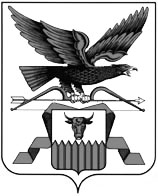 